Министерство образования Московской областиГосударственное бюджетное профессиональное образовательное
учреждение Московской области «Орехово-Зуевский железнодорожный техникум
имени В.И. Бондаренко»ФОНД ОЦЕНОЧНЫХ СРЕДСТВначального этапа
Всероссийской олимпиады профессионального мастерства обучающихся по специальностям среднего профессионального образованияпо укрупненной группе специальностей23.00.00 ТЕХНИКА И ТЕХНОЛОГИИ НАЗЕМНОГО ТРАНСПОРТАСпециальности: 23.02.01 Организация перевозок и управление на транспорте (железнодорожном)23.02.06 Техническая эксплуатация подвижного состава железных дорогОрехово-Зуево2019 г.Фонд оценочных средств разработан государственным бюджетным профессиональным образовательным учреждением Московской области «Орехово-Зуевский железнодорожный техникум имени В.И. Бондаренко»Авторы-разработчики:Рецензенты:Рассмотрен на заседании предметно-цикловой
комиссиидисциплин железнодорожного цикла
«27» февраля 2019 года, протокол № 2СОДЕРЖАНИЕ ФОНДА ОЦЕНОЧНЫХ СРЕДСТВСпецификация Фонда оценочных средствНазначение Фонда оценочных средствФонд оценочных средств (далее – ФОС) – комплекс методических и  оценочных средств, предназначенных для определения уровня сформированности компетенций участников  Всероссийской олимпиады профессионального мастерства обучающихся по специальностям среднего профессионального образования (далее – Олимпиада).  ФОС является неотъемлемой частью методического обеспечения процедуры проведения Олимпиады, входит в состав комплекта документов организационно-методического обеспечения проведения Олимпиады.Оценочные средства – это контрольные задания, а также описания форм и процедур, предназначенных для определения уровня  сформированности компетенций участников олимпиады.1.2. На основе результатов оценки конкурсных заданий проводятся следующие основные процедуры в рамках Всероссийской олимпиады профессионального мастерства:процедура определения результатов участников, выявления победителя олимпиады (первое место) и призеров (второе и третье места);процедура определения победителей в дополнительных номинациях.2.Документы, определяющие содержание Фонда оценочных средств2.1.  Содержание  Фонда оценочных средств определяется на основе и с учетом следующих документов:Федерального закона от 29 декабря 2012 г. № 273-ФЗ «Об образовании в Российской Федерации»;приказа Министерства образования и науки Российской Федерации от 14 июня 2013 г. № 464 «Об утверждении Порядка организации и осуществления образовательной деятельности по образовательным программам среднего профессионального образования»;приказа  Министерства образования и науки Российской Федерации от 29 октября 2013 г. № 1199 «Об утверждении перечня специальностей среднего профессионального образования»; приказа Министерства образования и науки РФ от 18 ноября 2015 г. № 1350«О внесении изменений в перечни профессий и специальностей среднего профессионального образования, утвержденные приказом Министерства образования и науки Российской Федерации от 29 октября 2013 г. № 1199»;регламента организации и проведения Всероссийской олимпиады профессионального мастерства обучающихся по специальностям среднего профессионального образования,  утвержденного  директором Департамента государственной политики в сфере подготовки рабочих кадров и ДПО Минобрнауки России Н.М. Золотаревой;приказа  Министерства образования и науки Российской Федерации от 22 апреля 2014 года № 376 «Об утверждении федерального государственного образовательного стандарта среднего профессионального образования по специальности 23.02.01 Организация перевозок и управление на транспорте (по видам)»;приказа  Министерства образования и науки Российской Федерации от 22 апреля 2014 года № 388 «Об утверждении федерального государственного образовательного стандарта среднего профессионального образования по специальности 23.02.06 Техническая эксплуатация подвижного состава железных дорог»;приказа Министерства труда и социальной защиты РФ от 3 декабря 2015 г. № 977н «Об утверждении профессионального стандарта «Специалист по организации управления движением поездов, производства маневровой работы на раздельных пунктах» Код профессионального стандарта: 17.023;приказа Министерства труда и социальной защиты РФ от 24 июля 2018 г. № 480н «Об утверждении профессионального стандарта «Работник по управлению и обслуживанию локомотива». Код профессионального стандарта: 17.010.3. Подходы к отбору содержания, разработке структуры
 оценочных средств3.1. Программа конкурсных испытаний Олимпиады предусматривает для участников выполнение профессионального комплексного задания, которое состоит из двух уровней:комплексное задание I уровня, которое формируется в соответствии с профессиональными компетенциями специальностей среднего профессионального образования;комплексное задание II уровня, которое формируется в соответствии с профессиональными компетенциями специальностей укрупненной группы специальностей  СПО. 3.2. Содержание и уровень сложности предлагаемых участникам заданий соответствуют федеральным государственным образовательным стандартам укрупненной группы специальностей 23.00.00 Техника и технология наземного транспорта: 23.02.01. Организация перевозок и управление на транспорте (по видам), 23.02.06. Техника эксплуатация подвижного состава железных дорог и учитываютосновные положениясоответствующихпрофессиональных стандартов, требования работодателей к специалистам среднего звена.3.3. Комплексное задание 1 уровня состоит из тестовой части  и  практических задач. 3.4.Тестовое задание состоит из теоретических вопросов, сформированных по разделам и темам. Индивидуальное тестовое задание включает 2 части– инвариантную и вариативную, каждая из которых содержит 20 вопросов. Тематика, количество  и формат вопросов  по темам инвариантной части  тестового задания  едины  для всех  специальностей соответствующего профиля.Инвариантный и вариативный  разделы  тестового задания включают по  пять тематических направлений. Тематика  инвариатного раздела формируется на основе знаний, общих для специальностей профильного направления Олимпиады. Идивидуальное тестовое задание включает 10 заданий  с выбором ответа, 10 заданий с кратким ответом,  10 заданий на установление соответствия,  10 заданий на установление последовательности действий. Банк тестовых заданий включает 200 заданий.   По каждой заявленной теме включены задания следующего типа:задания с выбором ответа –  не менее  5  заданий;задания с кратким ответом – не менее  5   заданий;задания на установление соответствия – не менее   5 заданий;задания на установление последовательности действий –  не менее  5 заданий.Таблица 1Структура тестовых заданий Комплексного задания I уровняТестовое задание закрытой формы с выбором одного илинескольких вариантов ответа  состоит из неполного тестового утверждения с одним  ключевым элементом и множеством допустимых заключений, одно или несколько из которых являются правильными.Тестовое задание открытой формыимеет вид неполного утверждения, в котором  отсутствует один или несколько ключевых элементов, в качестве которых могут быть: число, слово или  словосочетание. На месте ключевого элемента в тексте  задания ставится многоточие или знак подчеркивания.Тестовое задание на установление правильной последовательности состоит из однородных элементов некоторой группы и четкой формулировки критерия упорядочения этих элементов.Тестовое задание на установление соответствия.  Состоит из двух групп элементов и четкой формулировки критерия выбора соответствия между ними. Соответствие устанавливается по принципу 1:1 (одному элементу первой группы соответствует только один элемент второй группы). Внутри каждой группы элементы должны быть однородными. Количество элементов во второй группе должно соответствовать  количеству элементов первой группы. Количество элементовкак в  первой, так и во второй группе должно быть не менее 4. Выполнение тестового задания реализуется посредством применения прикладных компьютерных программ, что обеспечивает возможность  генерировать для каждого участника уникальную последовательность заданий, содержащую требуемое количество вопросов из каждого раздела и исключающую возможность повторения заданий. При выполнении тестового задания участнику Олимпиады предоставляется возможность в течение всего времени, отведенного на выполнение задания, вносить изменения в свои ответы, пропускать ряд вопросов с возможностью последующего возврата к пропущенным заданиям.3.5. 	Практические задания  Комплексного задания 1 уровня  включают два  вида заданий: задание «Перевод профессионального текста» и задание по организации работы коллектива.3.6. Задание «Перевод профессионального текста» позволяет  оценить уровень сформированности:умений применять лексику и грамматику иностранного языка для перевода текста на профессиональную тему;навыки письменной коммуникации;навыки использования информационно-коммуникационных технологий в профессиональной деятельности.Задание по переводу текста с иностранного языка на русский включает 2  задачи: перевод текста (сообщения), вкдючающего профессиональную лексику;развернутые ответы на вопросы по содержанию текста (3 вопроса).Текст на иностранном языке, предназначенный для перевода на русский язык, должен включать профессиональную лексику, общую для УГС 23.00.00 ТЕХНИКА И ТЕХНОЛОГИИ НАЗЕМНОГО ТРАНСПОРТА;объем текста не должен превышать 2000 знаков. Задание по переводу иностранного текста разработано на языках, которые изучают участники Олимпиады. Вопросы по содержанию текста предполагают дачу развернутого ответа.Перевод текста и ответы на вопросы по содержанию текста выполняются с использование компьютерной программы (текстового редактора) с соблюдением норм оформления текстовых документов.3.7. Задание по организации работы коллектива позволяет  оценить уровень сформированности:умений организации  производственной деятельности подразделения;навыки  эффективного взаимодействия с коллегами, руководством, потребителями;навыки использования информационно-коммуникационных технологий в профессиональной деятельности.Задание  по  организации работы коллектива  включает 2  задачи, связанные с организацией трудовой деятельности работников подразделений ОАО «РЖД».3.8.	Комплексное задание II уровня– это содержание работы, которую необходимо выполнить участнику для демонстрации определённого вида профессиональной деятельности в соответствии с требованиями ФГОС с применением практических навыков, заключающихся в изготовлении продукта (изделия и т.д.) или выполнении работ по заданным параметрам с контролем соответствия результата существующим требованиям.Комплексное задание II уровня  включает инвариантную и вариативную части.3.9.Инвариантная  часть комплексного задания  II уровня формируется в соответствии с профессиональными компетенциями специальностей УГС 23.00.00 ТЕХНИКА И ТЕХНОЛОГИИ НАЗЕМНОГО ТРАНСПОРТА (специальности 23.02.01 Организация перевозок и управление на транспорте (железнодорожном) и 23.02.06 Техническая эксплуатация подвижного состава железных дорог), умениями и практическим опытом, которые являются общими для всех специальностей УГС. Инвариантная часть комплексного задания  II уровня представляет собой  практическое задание, которые содержит3  задачи различных уровней сложности. 	3.10. Вариативная часть комплексного задания II уровня формируется в соответствии со специфическими для специальностей 23.02.01 Организация перевозок и управление на транспорте (железнодорожном) и 23.02.06 Техническая эксплуатация подвижного состава железных дорог, профессиональными компетенциями,  умениями и практическим опытом с учетом трудовых функций профессиональных стандартов. Практические задания разработаны в соответствии с объектами и  видами профессиональной деятельности обучающихся по вышеназваннымспециальностям.Задание содержит 3  задачи различных уровней сложности.4.Система оценивания выполнения заданий4.1.	Оценивание выполнения конкурсных заданий осуществляется на основе следующих принципов:соответствия содержания конкурсных заданий ФГОС СПО по специальностям, входящим в укрупненную группу специальностей, учёта требований профессиональных стандартов и  работодателей;достоверности оценки – оценка выполнения конкурсных заданий должна базироваться на общих и профессиональных компетенциях участников Олимпиады, реально продемонстрированных в моделируемых профессиональных ситуациях в ходе выполнения профессионального комплексного задания;адекватности оценки – оценка выполнения конкурсных заданий должна проводиться в отношении тех компетенций, которые необходимы для эффективного выполнения задания;надежности оценки – система оценивания выполнения конкурсных заданий должна обладать высокой степенью устойчивости при неоднократных (в рамках различных этапов Олимпиады) оценках компетенций участников Олимпиады;комплексности оценки – система оценивания выполнения конкурсных заданий должна позволять интегративно оценивать общие и профессиональные компетенции участников Олимпиады;объективности оценки – оценка выполнения конкурсных заданий должна быть независимой от особенностей профессиональной ориентации или предпочтений членов жюри.4.2. При выполнении процедур оценки конкурсных заданий используются следующие основные методы:метод экспертной оценки;метод расчета первичных баллов;метод расчета сводных баллов;метод агрегирования результатов участников Олимпиады;метод ранжирования результатов участников Олимпиады.4.3. Результаты выполнения практических конкурсных заданий оцениваются с использованием  следующих групп целевых индикаторов: основных, поощрительных и штрафных.4.4.	 При оценке конкурсных заданий используются следующие  основные процедуры:процедура начисления основных баллов за выполнение заданий;процедура начисления поощрительных и штрафных баллов за выполнение заданий;процедура формирования сводных результатов участников Олимпиады;процедура ранжирования результатов участников Олимпиады.4.5.Результаты выполнения конкурсных заданий оцениваются по 100-балльной шкале: Комплексное задание I уровня оценивается по 40-балльной шкале:тестовое задание –20 баллов, практические задачи – 20 баллов (перевод текста с иностранного языка на русский – 10 баллов, задание по организации работы коллектива – 10 баллов).Комплексное задание II уровня оценивается – по 60 балльной шкале (общая часть задания – 30 баллов, вариативная часть задания – 30 баллов).4.6. Оценка за задание «Тестирование» определяется простым суммированием баллов за правильные ответы на вопросы.Основной целевой индикатор оценки теоретического задания «качество ответов на каждый тестовый вопрос» (правильный ответ/неправильный ответ) позволяет определить количество вопросов, на которые даны правильные ответы (количественная характеристика). В зависимости от типа вопроса ответ считается правильным, если: в тестовом задании закрытой формы с выбором ответа  выбран правильный ответ;в тестовом задании  открытой формы дан правильный ответ;в тестовом задании  на установление правильной последовательности установлена правильная последовательность;в тестовом  задании на установление соответствия, если сопоставление  выполнено верно для всех пар.Таблица 2Структура оценки за тестовое задание Комплексного задания I уровня4.7. Оценивание конкурсного задания «Перевод профессионального текста» осуществляется следующим образом: перевод текста – максимально 5 баллов; ответы на вопросы –максимально 5 баллов. При выставлении оценки за перевод оценивается качество письменной речи – максимально 3 балла; грамотность письменной речи – максимально 2 балла.Таблица 3Критерии оцениваниязадания «Перевод профессионального текста»4.8. Оценивание выполнения задания 1 уровня «Задание по организации работы коллектива»осуществляется согласно критериям представленным в паспорте задания.4.9.Оценивание выполнения конкурсных заданий Комплексного задания II уровня может осуществляться в соответствии со следующими целевыми индикаторами:а)  основные целевые индикаторы:качество выполнения отдельных задач задания;качество выполнения задания в целом;б)  штрафные целевые индикаторы:нарушение условий выполнения задания; негрубые нарушения технологии  выполнения работ;негрубые нарушения правил техники безопасности, санитарных норм.в) для качественной оценки выполнения практических заданий используются  поощрительные целевые индикаторы:нестандартный (более оптимальный) процесс выполнения задания;оригинальность оформления результата.Критерии оценки выполнения профессионального задания представлены в соответствующих паспортах конкурсных заданий.4.10.  Оценка выполнения  практических заданий комплексных заданий I и II уровней осуществляется в несколько этапов.Определяется качество выполнения задания в целом:начисляются  штрафные баллы (при наличии);начисляются поощрительные баллы (при условии, что участник выполнил все задачи задания и набрал количество баллов за выполнение задания меньшее, чем максимально возможное).Общий балл за задание рассчитывается по формуле:SБК + SБП – SБШ = БЗАД,где:SБК – суммарное количество баллов, характеризующих качество выполнения задач практического задания;SБП–  суммарное количество поощрительных баллов (при наличии);SБШ–  суммарное количество штрафных баллов (при наличии);БЗАД – количество баллов за практическое задание.Результат начисления баллов за практическое задание оформляется в ведомость задания.4.11. Расчет поощрительных баллов. За нестандартный (более оптимальный) подход к  выполнению задания (один нестандартный элемент – 1 балл).За оригинальность оформления результата выполнения задания (один оригинальный элемент – 1 балл).4.12.   Расчет штрафных балловЗа нарушение условий выполнения задания (одно нарушение – 1 балл);За негрубое нарушение условий техники безопасности, охраны труда, санитарных норм (одно нарушение – 1 балл);За негрубое нарушения правил поведения при выполнении заданий (одно нарушение – 1 балл).5. Продолжительность выполнения конкурсных заданийРекомендуемое максимальное время, отводимое на выполнения заданий в день– 8 часов (академических). Максимальное время для выполнения отдельных заданий комплексного задания 1 уровня:тестовое задание – 60 минут;перевод профессионального текста, сообщения – 60 минут;решение задачи по организации работы коллектива –120 минут.Максимальное время для выполнения отдельных заданий комплексного задания 2 уровня:инвариантная часть задания – 120 минут;вариативная часть задания – 120 минут.6. Условия выполнения заданий. Дополнительное оборудование6.1.Во время выполнения конкурсных заданий участникам Олимпиады запрещается пользоваться справочной литературой (кроме двуязычных словарей), собственной бумагой и средствами связи. Пользование мобильным телефоном или справочной литературой (в том числе электронными ресурсами, размещенными в сети Интернет) влечет аннулирование результатов выполнения заданий.С целью выполнения заданий, требующих выполнения расчетов, участникам предоставляется возможность использования электронных вычислительных средств (калькуляторов).Для нормальной работы участников в помещениях должны быть обеспечены комфортные условия: тишина, чистота, свежий воздух, достаточная освещенность рабочих мест.6.2. Комплексные задания I уровнявыполняются участниками на одной площадке. Для выполнения задач Комплексного задания I уровня необходимо наличие персональных компьютеров с операционной системой MicrosoftWindows 7 (8, 10) установленным пакетом прикладных программ MicrosoftOfice 2007 (2010, 2013). Персональные компьютеры должны быть объединены в локальную вычислительную сеть. Для организации выполнения задания «Тестирование» на персональных компьютерах участников Олимпиады и персональном компьютере преподавателя должны быть утсановлены программы MyTestX с возможностью работы в режиме «клиент – сервер».Для выполнения задания «Перевод профессионального текста» участникам предоставляется возможность пользоваться двуязычными словарями.6.3. Комплексные задания инвариантой части II уровня выполняются участниками Олимпиады на одной площадке.Для выполнения заданий инвариантной частиII уровня необходимо наличие:бланковдокументов установленных форм;бланков с заданиями по количеству участников Олимпиады;чертежных принадлежностей.6.4. Выполнение заданий вариативной части Комплексного задания II уровня организуется на различных площадках в соответствии со специальностью и спецификой задания. Для выполнения заданий вариативной части по специальности 23.02.01 Организация перевозок и управление на транспорте (железнодорожном) необходимо наличие:бланковдокументов установленных форм;бланков с индивидуальными заданиями;миллиметровой бумаги для построения графиков движения;электронных вычислительных средств (калькуляторов).6.5. Для выполнения заданий вариативной части по специальности 23.02.06 Техническая эксплуатация подвижного состава железных дорог требуется наличие:бланков заданий с исходными данными;чертежных принадлежностей;бланков документов установленных форм;электронных вычислительных средств (калькуляторов);лабораторного стенда «Тормозное оборудование грузового локомотиваSmart-PHYSICAL».7. Оценивание работы участников Олимпиады в целом7.1. Для осуществления учета полученных участниками Олимпиады оценок заполняются индивидуальные ведомости оценок результатов выполнения Комплексных заданий I уровня и  II уровня (Приложения 1, 2).7.2. На основе указанных в п.7.1.ведомостей формируется сводная ведомость (Приложение 3), в которую заносятся суммарные оценки в баллах за выполнение Комплексных заданий  I и II уровня каждым участником Олимпиады и итоговая оценка выполнения профессионального задания каждого участника Олимпиады, получаемая при сложении суммарных оценок за выполнение заданий Комплексных заданий  I и II уровня. 7.3. Результаты участников Олимпиады ранжируются по убыванию суммарного количества баллов, после чего из ранжированного перечня результатов выделяют  3 наибольших результата, отличных друг от друга – первый, второй и третий результаты. При равенстве баллов предпочтение отдается участнику, имеющему лучший результат за выполнение комплексного задания II уровня. Участник, имеющий первый результат, является победителем регионального этапа Всероссийской олимпиады. Участники, имеющие второй и третий результаты, являются призерами Всероссийской олимпиады. Решение жюри оформляется протоколом. 7.4.Участникам, показавшим высокие результаты выполнения отдельного задания, при условии выполнения всех заданий, устанавливаются дополнительные поощрения.Номинируются на дополнительные поощрения:участники, показавшие высокие результаты выполнения заданий профессионального комплексного задания по специальности или подгруппам специальностей УГС;участники, показавшие высокие результаты выполнения отдельных задач, входящих в профессиональное комплексное задание;участники, проявившие высокую культуру труда, творчески подошедшие к решению заданий.7.5. Внутри номинации результаты участников заключительного этапа Всероссийской олимпиады ранжируются по убыванию суммарного количества баллов, после чего из ранжированного перечня результатов выделяют 3 лучших результата (I,II,III степень). При равенстве баллов у участников Олимпиады, показавших лучший результат внутри номинации, номинируются все участники.Паспорт практического задания комплексного задания I уровня«Организация работы коллектива»Паспорт практического задания инвариантной  части комплексного задания II уровняПаспорт практического задания вариативной части комплексного задания II уровня по специальности 
23.02.01 Организация перевозок и управление на транспорте (железнодорожном)Паспорт практического задания вариативной части комплексного задания II уровня по специальности  
23.02.06 Техническая эксплуатация подвижного состава железных дорогКонкурсные заданияЗадание 1. ТестированиеЗадание «Тестирование» состоит из 40 теоретических вопросов. Тестовое задание включает две части.1. Инвариантная часть содержит 20 вопросов по четырем тематическим направлениям, общим для всех специальностей среднего профессионального образования: Информационные технологии в профессиональной деятельности;Системы качества, стандартизации и сертификации;Охрана труда, безопасность жизнедеятельности; Экономика и правовое обеспечение профессиональной деятельности.2. Вариативная часть содержит 20 вопросов по темам, общим для специальностей, входящих в УГС 23.00.00 ТЕХНИКА И ТЕХНОЛОГИИ НАЗЕМНОГО ТРАНСПОРТА:Железнодорожный путь и путевое хозяйство;Подвижной состав железных дорог;Раздельные пункты железнодорожных линий;Средства регулирования движения и обеспечения безопасности;Правила технической эксплуатации железных дорог. Каждая часть содержит вопросы: закрытой формы с выбором одного ответа из предлагаемых; открытой формы с вводом краткого ответа; на установление соответствия (сопоставления); на установление правильной последовательности.В процессе выполнения теста вопросы можно пропускать нажатием соответствующей кнопки в левом нижнем углу. К пропущенным вопросам можно будет вернуться позже.За каждый правильный ответ начисляется 0,5 балла. Максимальное количество баллов – 20.Время на выполнение задания – 1 астрономический час (60 минут).Для начала прохождения тестирования введите свои данные и нажмите кнопку «Начать». Желаем успеха!Как называется часть правовой нормы, в которой определяются условия, обстоятельства, при наличии которых норма начинает действовать.Запишите ответ:__________________________________________В зависимости от вида регулируемых общественных отношений нормы делятся на:1) конституционно-правовые и административно-правовые2) административно-правовые, гражданско-правовые, уголовно-правовые3) гражданско-правовые, семейно-правовые, административно-правовые4) уголовно-правовые, семейно-правовые, конституционно-правовые и административно-правовые5) конституционно-правовые, административно-правовые, гражданско-правовые, уголовно-правовыеКакой документ является основным законом государства и представляет собой акт наивысшей юридической силы, устанавливающий основы регулирования общественных отношений, основы государственного и общественного строя?Запишите ответ:__________________________________________К некоммерческим организациям относятся:1) фонды2) товарищества3) унитарные предприятия4) юридические компанииОсновным документом, устанавливающим правовые отношения в области стандартизации, является: 1) Федеральный закон "О техническом регулировании"2) закон РФ "О защите прав потребителей"3) закон РФ "О стандартизации" 4) государственный стандарт Российской ФедерацииКак в соответствии с Федеральным законом «О техническом регулировании» следует назвать вероятность причинения вреда жизни или здоровью граждан, имуществу физических или юридических лиц, государственному или муниципальному имуществу, окружающей среде, жизни или здоровью животных и растений с учетом тяжести этого вреда?Запишите ответ:__________________________________________К международным стандартам относятся:1) стандарты, принятые Межгосударственным советом по стандартизации2) стандарты стран - бывших членов СЭВ3) стандарты стран - бывших республик СССР4) стандарты ИСО и МЭКВ качестве третьей стороны в процедуре сертификации может выступать:1) производитель или продавец2) покупатель или потребитель3) независимая организация или лицо4) государствоУстановите последовательность этапов разработки стандарта:__ представление в технический комитет заявки на разработку стандарта__ подготовка проекта стандарта__ принятие и государственная регистрация стандарта__ издание и распространение стандартаЧто из перечисленного является типом земляного полотна?1) Насыпь2) Балластная призма3) Кювет4) ОснованиеЛинию перехода откоса в основную площадку называют...Запишите ответ:__________________________________________Укажите названия элементов одиночного обыкновенного стрелочного перевода, представленного нарисунке: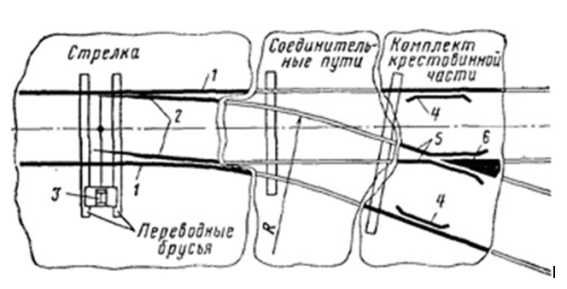 __ рамные рельсы__ остряки__ контррельсы__ усовики__ переводной механизм__ сердечникОсновной функцией службы «П» является:1) обеспечение погрузочно-разгрузочных работ и коммерческих операций2) обслуживание пассажиров3) организация перевозок4) текущее содержание и ремонт путиШирина колеи железнодорожного пути на прямых участках должна быть:1) от 1518 до 1524 мм2) от 1516 до 1528 мм3) от 1518 до 1528 мм4) от 1512 до 1524 ммКакой светофор разрешает или запрещает поезду следовать из одного района (парка) станции в другой? 1) Проходной2) Маневровый3) Маршрутный4) ВходнойМаршрутный светофор, установленный на 5 пути в четном направлении, имеет обозначение:Запишите ответ:__________________________________________Установите соответствие между видами светофоров и их назначением:1) Разрешают или запрещают поезду следовать с одного блок-участка перегона на другой2) Оповещают о разрешающем показании выходного, маршрутного, либо горочного светофора, когда по местным условиям видимость основного светофора не обеспечивается3) Предупреждают о показании основного светофора (входного, проходного, заградительного и прикрытия) 4) Требуют остановки при опасности для движения, возникшей на переездах, крупных искусственных сооружениях и обвальных местах__ Заградительные__ Предупредительные__ Повторительные__ ПроходныеПредельные столбики устанавливаются в междупутье в том месте, где расстояние между осями сходящихся путей составляет ... мм.Запишите число:___________________________Как называется документ, в который включаются основные положения условий труда в организации? 1) коллективный договор 2) ежегодный отчет 3) отчет по травматизму и профзаболеваниям 4) паспорт санитарно-технического состояния организацииУстановите соответствие между видом ответственности за нарушение законодательных и правовых нормативных актов по безопасности труда и условиями его наступления:1) взыскание материального ущерба с виновного должностного лица2) увольнение с должности с лишением права занимать определенные должности на срок до пяти лет3) наложение штрафа на виновное должностное лицо4) замечание, выговор, строгий выговор, увольнение__ дисциплинарная__ административная__ материальная__ уголовнаяУкажите последовательность этапов профессиональной подготовки работников на производстве по охране труда:__ первичный инструктаж на рабочем месте__ вводный инструктаж__ производственное обучение на рабочем месте (включая охрану труда) __ стажировка__ первичная проверка знаний__ допуск к самостоятельной работеКакое из указанных условий относится к дополнительным условиям для включения в трудовой договор:1) испытательный срок 2) место работы 3) трудовая функция 4) обязательное социальное страхование работникаДля скрещения поездов на однопутных линиях устраиваются:Запишите ответ:__________________________________________Произведите сопоставление:1) раздельный пункт, не имеющий путевого развития2) раздельный пункт на однопутной линии, имеющий небольшое путевое развитие, позволяющее выполнять скрещение, а также обгон поездов3) раздельный пункт на двухпутной линии с межстанционными перегонами увеличенной длины4) раздельный пункт, имеющий путевое развитие и специальные устройства, обеспечивающие пропуск, скрещение, обгон поездов, формирование и расформирование поездов, погрузку, выгрузку и хранение грузов, прием и выдачу багажа, обслуживание пассажиров__ путевой пост__ разъезд__ обгонный пункт __ станцияК путям необщего пользования относятся: 1) вытяжные пути 2) подъездные пути 3) погрузочно-разгрузочные пути 4) сортировочные путиПлановая смена локомотивов и локомотивных бригад производится на:1) опорных станциях2) участковых станциях3) зонных станциях 4) узловых станцияхЧасть длины железнодорожного пути, в пределах которой можно установить подвижной состав, не нарушая безопасности движения по соседним путям, называется... Запишите ответ: __________________________________________HTTP - это:1) язык создания гипертекстовых документов2) протокол доступа к гипертекстовым ресурсам3) протокол передачи файлов4) протокол обмена текстовыми сообщениямиУстановите соответствия между видами и названиями программного обеспечения ПК:1) MSExcel2) Windows 73) Dr. Web4) Turbo Pascal__ БазовоеПО__ Сервисное ПО__ Инструментальное ПО__ Прикладное ПОУкажите последовательную цепочку элементов, образующую адрес электронной почты:__ имя пользователя__ символ @__ домен__ имя почтового сервера__ точка (.)Абсолютная ссылка на ячейку таблицы MSExcel, в которой при автозаполнении изменяется значение строки, но не изменяется значение столбца, имеет вид: 1) A22) $A$23) $A24) A$2Как называется часть текстового документа, автоматически отображаемая на каждой странице?Запишите ответ:__________________________________________Контроль свободности и занятости пути осуществляется с помощью:1) магнитных датчиков2) рельсовой цепи3) тяговой сети4) контрольной цепиУкажите порядок следования светофоров по ходу движения поезда:__ Ч__ ЧМ2__ 2__ Ч2Сопоставьте следующие термины:1) блокировочный сигнал2) локомотивный светофор3) блок-участок4) заградительный светофор__ автоблокировка__ полуавтоблокировка__ АЛСН__ регулируемый переездМаневровый состав проследовал светофоры в следующем порядке: М3, М9, М15, М21. Определите место нахождения состава и направление его следования:1) Нечетная горловина, нечетное направление2) Нечетная горловина, четное направление3) Четная горловина, нечетное направление4) Четная горловина, четное направлениеЛокомотив имеет осевую формулу 2(30-30). Укажите число тележек данного локомотива:Запишите число:___________________________Восьмиосный вагон-цистерна имеет длину по осям сцепления автосцепок 21120 мм. Как будет учитываться данный вагон при определении условной длины состава?1) 1 условный вагон2) 1,5 условных вагона3) 2 условных вагона4) 3 условных вагонаУстановите соответствие между типами подвижных единиц и их идентификационными номерами:1) 442483262) 290196503) 001044654) 15042112__ локомотив__ пассажирский вагон__ крытый вагон__ вагон-платформаЛокомотив имеет обозначение 2ТЭ10-100. Установите последовательность сведений, содержащихся в данном обозначении: __ номер модели__ количество секций локомотива__ вид тяговой передачи__ тип локомотива__ порядковый номер локомотиваЗадание 2. Перевод профессионального текстаПереведите текст, содержащий профессиональную лексику, с иностранного языка на русский. Ответьте на вопросы по содержанию текста.Результат выполнения задания оформите с использованием текстового редактора MicrosoftWord: шрифт TimesNewRoman 14 пт, междустрочный интервал – 1,5, выравнивание текста – по ширине страницы, левое поле – 2,5 см, правое поле – 1,5 см, верхнее и нижнее поля – 2 см, абзацный отступ – 1,25 см. Заголовок имеет полужирное начертание с выравниванием по центру. Интервал между заголовком и текстом 12 пт. Интервалы между абзацами  – 0 пт.Строка, предшествующая заголовку, содержит шифр участника.  Текст перевода сохраняется в общей сетевой папке. Имя файла соответствует шифру участника. Translate the text using a dictionary:MODERN RUSSIAN PASSENGER CARSThe Russian railways are known to be the most important form of transportation in our country and they will maintain their dominant position for a very long time in future. Different types of passenger trains can be seen on Russian railways. We are to distinguish long-distance and suburban trains as well as express, fast and local trains.As a rule, any long-distance train consists of several comfortable sleeping cars and some coaches for those who travel only by day. Luggage and mail cars are usually placed at the train head. Besides, every train is supposed to have a restaurant or dining car. All cars are fitted with water and heating systems and are lighted with electricity. Sleeping cars are always of a corridor-compartment type, each compartment having four berths.Unlike sleeping cars, all coaches are cars with double row of seats and gangway between the rows. The passenger compartments are finished with plastics and synthetic materials which have become quite common in recent years and are widely used nowadays for passenger car construction.There are many routes in Russia on which diesel or electrical multiple-unit trains run. Suburban train sets of modern design operate on Russian Railways. These sets consist of two or more power cars and some trailers, the number of seats in motor cars being from 70 to 110, in trailers – about 130. Interior includes luggage racks and coat hangers. Special air heating and ventilation system maintains the proper temperature inside the car. In summer when the heating is off, the same equipment provides ventilation and air-conditioning.Answer the questions:What kinds of passenger trains can people travel by?What are the differences between sleeping cars and coaches?How do modern cars provide passengers with high level of comfort?Задание 3. Организация работы коллективаРассчитайте месячную заработную плату слесаря по ремонту подвижного состава 4-го разряда с учетом всех положенных ему выплат и отчислений. Результат вычислений оформить в табличном процессоре MicrosoftExcel с соблюдением следующих требований: шрифтTimesNewRoman, размер шрифта – 12 пт; поля документа: верхнее – 2,0 см; нижнее – 1,5 см; левое – 3,0 см; правое – 1,5 см; заголовок таблицы выполнен прописными буквами по центру, полужирyным шрифтом (размер 12пт); границы таблицы: тип сплошная, цвет черный; основные показатели выровнены по левому краю:Выполните правомерные, соответствующие ТК РФ действия по сокращению штата работников цеха. Результаты оформить в таблице (прилагается). На предприятии в мае 2018 года закуплено новое оборудование и внедряется новая технология, в связи с чем, планируется сокращение работников цеха. Новое штатное расписание вступит в силу с 1 августа 2018 года. Из 10 планируемых к высвобождению работников цеха двое находятся в очередном отпуске по 3 июня, двое имеют листок нетрудоспособности с 25 мая, один находится в отпуске по уходу за ребенком до 3-х лет по 1октября 2018 года.Требуется: Определить дату издания приказа о сокращении работников цеха.Определить даты ознакомления работников с уведомлениями о сокращении.Определить даты увольнений работников с указанием статей ТК РФ  Рассказать о соответствующих выплатах и гарантиях работникам при увольнении их по сокращению штатов согласно статьям ТК РФ.Разъяснить с сылкой на статьи ТК РФ возможность (или невозможность) сокращения работников ранее установленной даты.Задание 4.1. Закрепление подвижного состава на путях станции1. Дайте полное определение тормозного башмака.2. Нарисуйте тормозной башмак и указать все его элементы на рисунке. 3. Опишите элементы тормозного башмака и назовите его основные размеры.4. Определите формулу для закрепления группы вагонов тормозными башмаками на участке пути с приведённым уклоном 0,009 состава из 30 груженых вагонов различного веса,тормозные башмаки укладываются под вагоны с нагрузкой на ось не менее 15 т. Рассчитайте количество тормозных башмаков, необходимое для закрепления состава5. Перечислитеусловия, при которыхзапрещенна установка тормозных башмаков.6.Приведитеминимальные нормы закрепления подвижного состава тормозными башмакамисогласно Правил технической эксплуатации железных дорог Российской Федерации.7. Перечислитенеисправности тормозного башмака, при которых его эксплуатация запрещена.Задание 4.2.Эксплуатация стрелочных переводовДать определение стрелочному переводу и перечислить узлы стрелочного перевода.Назвать элементы  в каждом узле стрелочного перевода.Перечислить случаи при которых не допускается эксплуатировать на железнодорожных путях стрелочные переводы.Объяснить в чем опасность и какие последствия могут быть при эксплуатации стрелочного перевода  по  каждой неисправности.Задание 4.3.Построение чертежаВыполните чертеж детали по имеющейся половине изображения, ограниченной осью симметрии. Масштаб изображения 1:1, для чего:Внимательно рассмотрите деталь и проведите анализ ее формы, разбирая ее по геометрическим телам.Определите положение центров окружностей и полуокружностей, соответствующих общей форме детали. Постройте вписанный в окружность правильный многоугольник. Проведите внешние касательные к двум дугам окружности.Определите порядок построения сопряжений и выполните их с помощью вспомогательных линий.Нанесите необходимые размеры.После окончания всех построений и их проверки чертеж обведите в соответствии с требованиями ГОСТ. Заполните основную надпись чертежным шрифтом №7, согласно ГОСТ 2.304-81. Название работы «Корпус».В графе 1 – название работы.В графе 4 – шифр участника.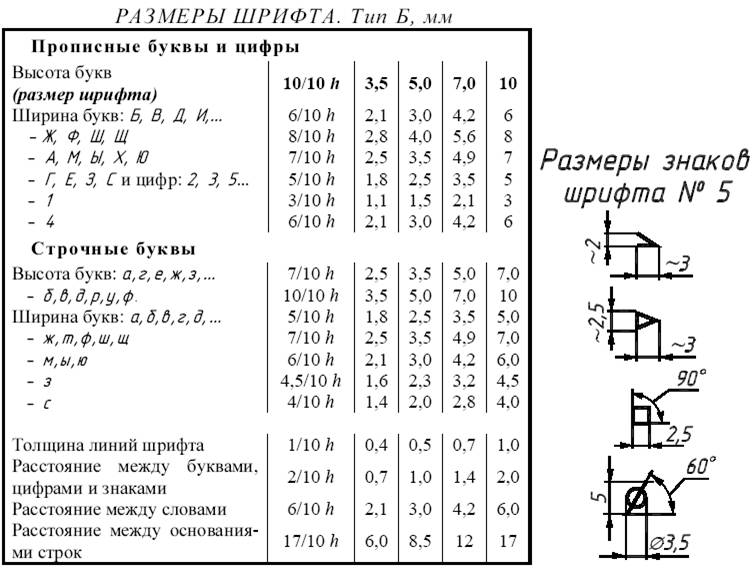 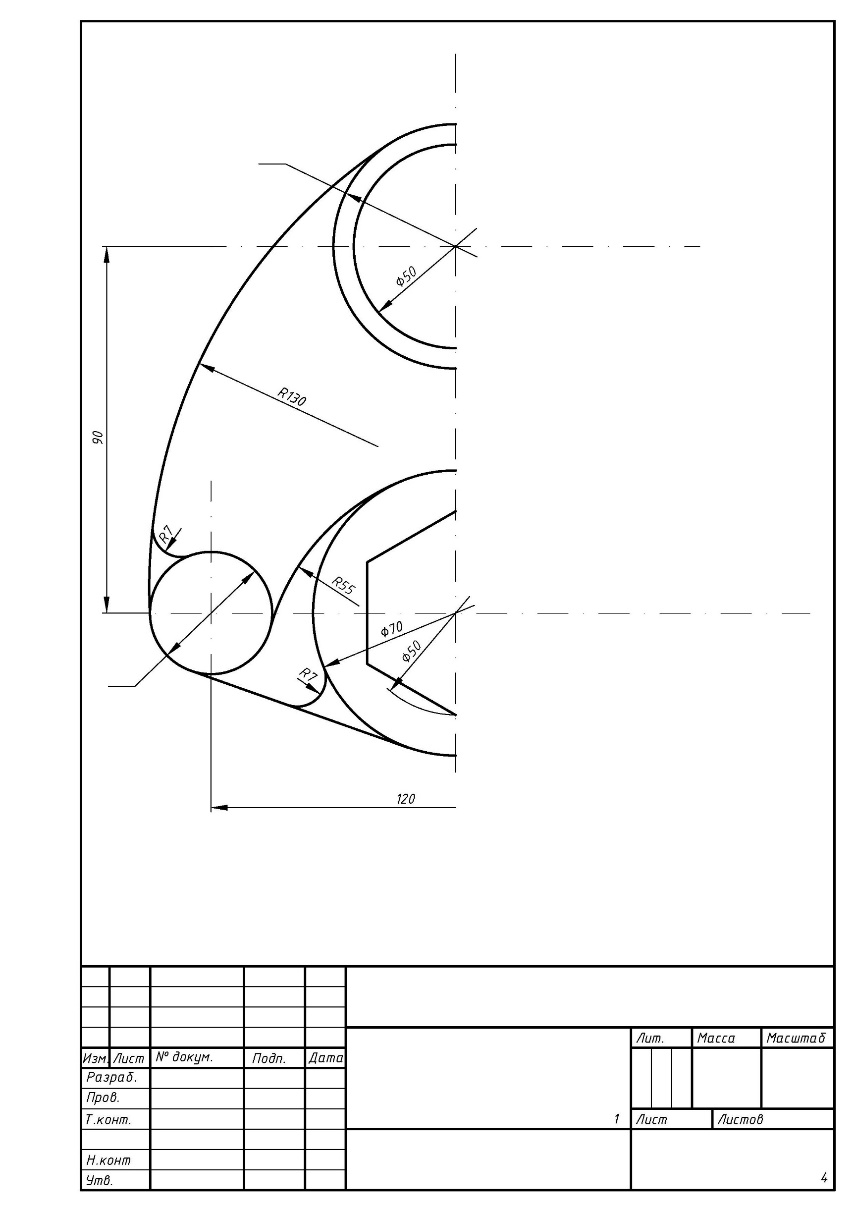 Задание 5 для специальности 
23.02.01 Организация перевозок и управление на транспорте (железнодорожном)5.1. Определение числа подач вагонов на точку погрузкиЗадача:Определить технологическое время окончания формирования одногруппного состава при накоплении на одном пути, если известны число вагонов в формируемом составе 57, общее число вагонов, поступающих на путь за сутки, составляет 378, число расцепок по данному пути за сутки – 5, коэффициент, выражающий затраты локомотиво-минут на подтягивание одного вагона, включаемого в формируемый состав составляет 0,08.Значения параметров В, Е, в минутах, приведены в таблице 1Таблица 1Значение параметров определения технологического времени на расстановку вагонов в составе по ПТЭ5.2. Действия дежурного по железнодорожной станции в аварийных и нестандартных ситуацияхЗадание состоит из двух задач по выполнению действий дежурного по железнодорожной станции (ДСП) в аварийной и нестандартной ситуации. Необходимо ответить на вопросы по каждой задаче.В задаче 1 и задаче 2 представлены рисунки с разными ситуациями на пульт-табло  промежуточной станции. Внимательно рассмотрите представленные ниже схемы и ответьте на вопросы по заданию.Задача 1.На схеме изображена промежуточная станция «А», путевое развитие станции два главных и 4 приемоотправочных пути, к железнодорожной  станции примыкают 4 перегона: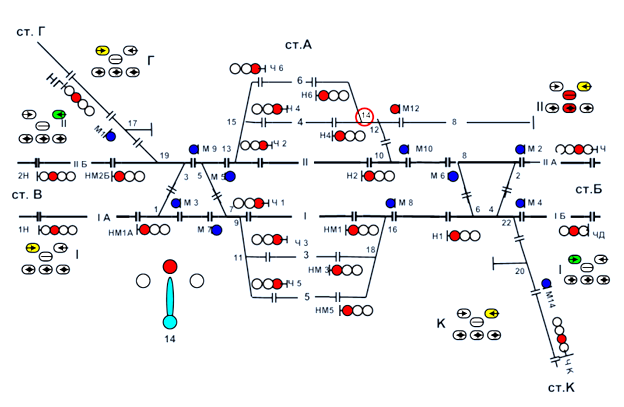 Дайте характеристику прилегающих к станции перегонов.Опишите порядок приготовления маршрута приема поезда в нормальных условиях работы устройств СЦБ.Рассмотрите внимательно рисунок и опишите ситуацию на пульт-табло. Определите неисправность.Опишите первоочередные  действия ДСП в данной ситуации.Оформите необходимую запись в соответствующем журнале (бланк прилагается).Кому должен сообщить ДСП о случившейся ситуации на станции?Можно ли принять поезд на 4 или 6 приемоотправочные пути по разрешающему показанию входного светофора Ч? Обоснуйте свой ответ.Распишите регламент переговоров между ДСП и ДНЦ при приеме поезда на 4 приемоотправочный путь со  станции «Б».Перечислите все возможные способы приема  поезда на  4-й приемоотправочный путь со станции «Б».Задача 2.На схеме изображена промежуточная станция «А», на приемо-отправочном пути 4 стоит грузовой поезд № 2302: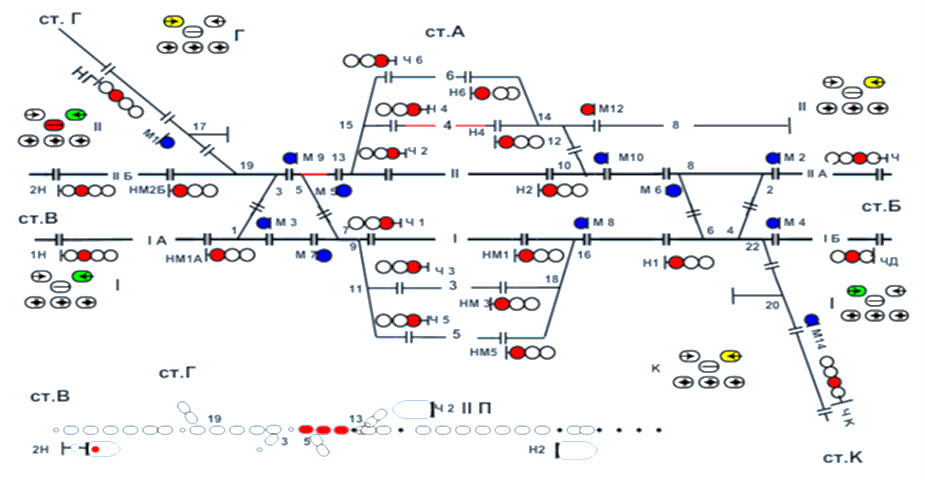 Опишите порядок приготовления маршрутов отправления поезда в нормальных условиях работы устройств СЦБ.Рассмотрите внимательно рисунок и опишите ситуацию на пульт-табло. Определите неисправность.Назовите первоочередные  действия ДСП в данной ситуации.Оформите необходимую запись в соответствующем журнале (бланк прилагается).Кому и в каком порядке должен сообщить ДСП о случившейся ситуации на станции?Можно ли поезд № 2302 отправить по разрешающему показанию светофора Ч4? Обоснуйте свой ответ.Опишите действия ДСП по отправлению грузового поезда № 2302 с 4 приемоотправочного пути на двухпутный перегон по правильному пути.Распишите регламент переговоров между ДСП и ТЧМ при отправлении поезда №2302 со станции.Перечислите все возможные способы отправления грузового поезда №2302 с 4-го приемоотправочного пути и указать какие записи необходимо сделать в журнале ф.ДУ-2 в графе «примечания» при каждом способе отправления.Задание 5 для специальности 
23.02.06 Техническая эксплуатация подвижного состава железных дорог5.1. Составление справки об обеспечении поезда тормозами
и исправном их действииПроизвести расчет справки об обеспечении поезда тормозами и исправном их действии согласно натурного листа грузового поезда для следования с установленной скоростью до 90 км/ч на гарантийном участке Орехово-Зуево МОСК – Санкт-Петербург-Московский ОКТ с руководящим уклоном 0,006 с электровозом 2ВЛ10 (СМЕТ) при безусловном обеспечении безопасности движения.Масса поезда 7711 т, количество осей – 348, количество вагонов: 87 груженых вагонов с авторежимом с композиционными колодками, из них 20 вагонов с раздельным потележечным торможением. Расчетные нажатия тормозных колодок на ось принимать согласно Правил по тормозам. Расчетные нажатия тормозных колодок на ось вагонов с раздельным торможением принимать 8,5 тс.Выполнить необходимые расчеты и составить справку об обеспечении поезда тормозами и исправном их действии грузового поезда согласно натурного листа (прилагается).Расчет и заполнение справки об обеспечении поезда тормозами и исправном их действии произвести согласно таблиц Правил по тормозам.5.2. Решение задачи по основам тяги поездовУчасток А–В,имеющий звеньевой путь с профилем, исходные данные которого приведены в таблице 2, столбцы 1, 2, 3, 5, 6 и на рисунке 1, обслуживает электровоз BЛ10Уполной массой  200 т.  Расчетные сила тяги и скорость движения для электровоза BЛ10У представлены в таблице 1.На участке обращаются грузовые составы из четырехосных полувагонов на роликовых подшипниках со средней массой 52 т и восьмиосных цистерн со средней массой 120 т.  Процентное соотношение вагонов в составе (по массе): четырехосных на роликовых подшипниках – 60 % и восьмиосных – 40 %. Поезд следует от станции А к станции В. Наибольшую скорость движения по участку условно принять 80 км/ч.Требуется:1. Согласно исходных данных в столбце 4 таблицы 2 выполнить расчет отметок профиля пути.  На рисунке 1 заполнить строку 1 и нанести  профиль пути;2. В столбце 12 таблицы 2  выполнить расчет и проверку по спрямлению однородных участков профиля пути. На рисунке 1 заполнить строки 5 и 6;3. Определив крутизну руководящего подъема (согласно выполненных расчетов в таблице 2), вычислить массу состава, следующего от станции А до станции В (при вычислениях использовать исходные данные задачи);4. Выполнить проверки полученной массы состава по условиям трогания поезда на остановочных пунктах А, Б, В и  сделать вывод о возможности трогания поезда на любом остановочном пункте.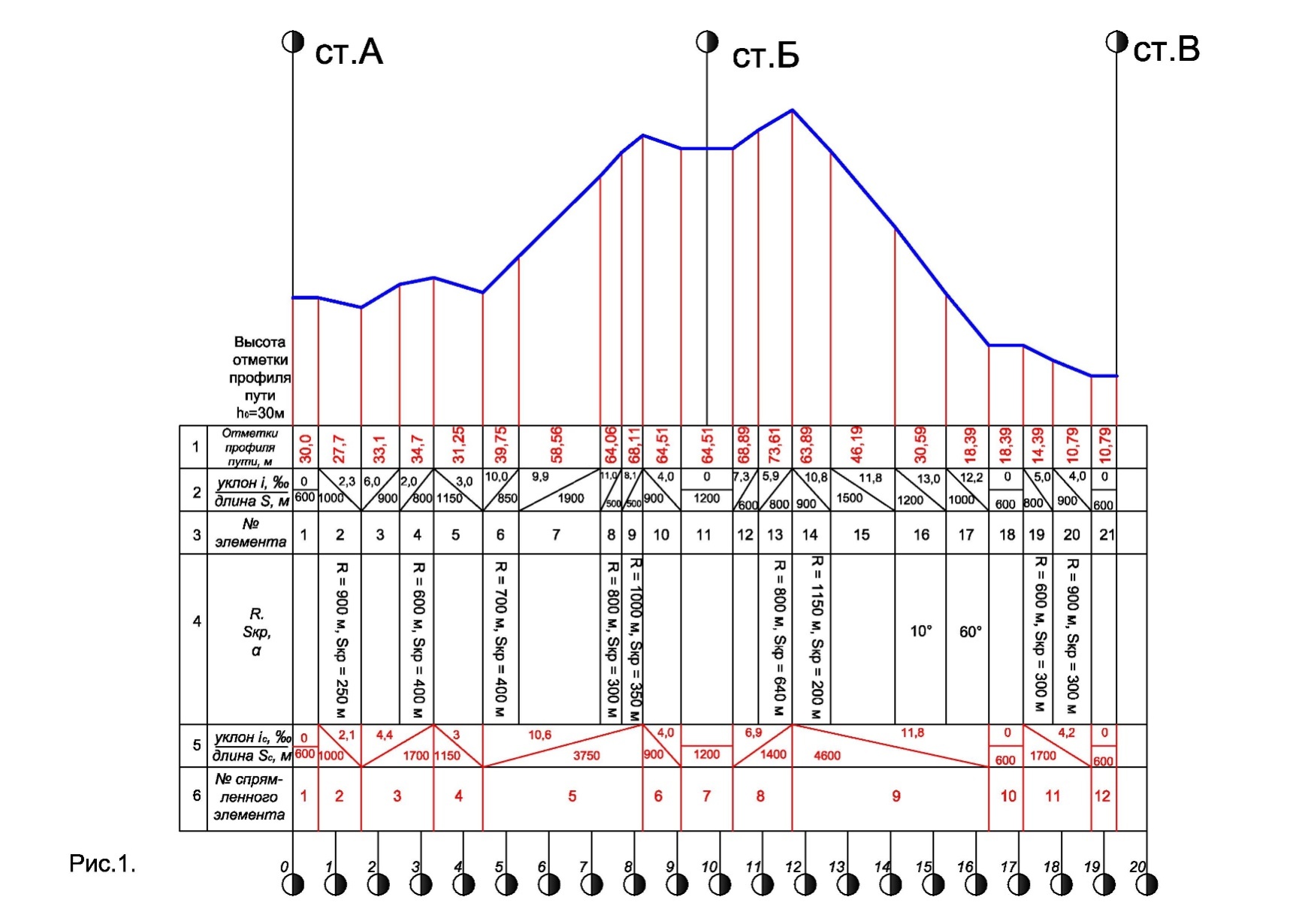 5.3 Проверка тормозного оборудования грузового локомотива на тренажере «Smart-PHYSICAL»Выполнитьпроверку тормозного оборудования грузового локомотива в соответствии с требованиями Правил по тормозам и внести данные о перечисленных проверках в таблицу (прилагается):пределов давления в главных резервуарах;плотности тормозной сети локомотива;плотности питательной сети локомотива;темпа ликвидации сверхзарядного давления;плотности уравнительного резервуара;темпа служебной разрядки ТМ;самопроизвольного естественного завышения давления в УР;темпа экстренной разрядки;проходимости воздуха через калиброванное отверстие 1,6 (1,8) мм крана машиниста;проходимости воздуха через блокировочное устройство;проходимости воздуха через кран машиниста;работы воздухораспределителей при ступени торможения;чувствительности ВР к отпуску;работы датчика контроля состояния тормозной магистрали;чувствительности уравнительного поршня;работы вспомогательного тормоза;отсутствия недопустимого снижения давления в тормозных цилиндрах;усилия перемещения рукоятки крана машиниста 394 между положениями.Перечень информационных источниковФедеральный закон от 27.12.2002 № 184-ФЗ «О техническом регулировании».Федеральный закон от 10.01.2003 № 18-ФЗ «Устав железнодорожного транспорта Российской Федерации».ГОСТ 2.104-68 Единая система конструкторской документации (ЕСКД). Основные надписи.ГОСТ 2.302-68 Единая система конструкторской документации (ЕСКД). Масштаб изображения.ГОСТ 2.303-68 Единая система конструкторской документации (ЕСКД). Линии.ГОСТ 2.304-81 Единая система конструкторской документации (ЕСКД). Шрифты чертежные.ГОСТ 2.307-68Единая система конструкторской документации (ЕСКД). Нанесение размеров.Правила технической эксплуатации железных дорог Российской Федерации. Утверждены Приказом Минтранса России от 21 декабря 2010 г.Правила технического обслуживания тормозного оборудования и управления тормозами железнодорожного подвижного состава. Утверждена Советом по железнодорожному транспорту государств-участников Содружества, протокол от 6-7 мая 2014 г. № 60.Инструкция по текущему содержанию железнодорожного пути. Утверждена распоряжением ОАО «РЖД» от 14.11.2016№ 2288р.Распоряжение ОАО «РЖД» от 11 октября 2005 г. № 1594р «Об организации метрологического обеспечения в ОАО «РЖД».Боровикова М.С. Организация движения на железнодорожном транспорте. М.: «Транспорт», 2015.Кондратьева Л.А., Ромашкова О.Н. Системы регулирования движения на железнодорожном транспорте: Учебник для техникумов и колледжей ж.-д. транспорта – М.: Маршрут, 2017.Кудрявцев В.А. Управление движением на железнодорожном транспорте. М.: УМК МПС России, 2015.Организация перевозок грузов: учебник для студентов учреждений среднего профессионального образования / В.М.Семенов, В.А.Болотин, В.Н.Кустов и др.; под ред. В.М.Семенова – М.: Издательский центр «Академия», 2016.Осипов С.И., Осипов С.С. Основы тяги поездов. Учебник для студентов техникумов и колледжей ж/д тр-та - М.: УМК МПС России, 2000.Основы эксплуатационной работы железных дорог: Учебное пособие для студентов среднего профессионального образования / В.А. Кудрявцев, В.И. Ковалев, А.П. Кузнецов и др.; Под ред. В.А. Кудрявцева. – М.: Издательский центр «Академия», 2016.Подвижной состав и основы тяги поездов: Учебник для техникумов ж.-д. транспорта / П. И. Борцов, В. А. Валетов, П. И. Кельперис, Л. И. Менжинский и др. Под. ред. С. И. Осипова. 3-е изд., перераб. и доп. — М.: Транспорт, 1990.Стандартизация, метрология и сертификация на железнодорожном транспорте : учеб.для техн. и колледжей ж.-д. трансп. / А.А. Дайлидко, Ю.А. Юрченко. – М. :Желдориздат, 2015.Ю.И.Ефименко, С.И.Логинов, В.С.Суходоев и др. Железнодорожные станции и узлы: Учебное пособие для студентов среднего профессионального образования. – М.: Издательский центр «Академия», 2017.Приложение 1ВЕДОМОСТЬоценок результатов выполнения комплексного задания I уровняВсероссийской олимпиады профессионального мастерства обучающихся по специальностям среднего профессионального образованияв 20___ году Профильное направление Всероссийской олимпиады _________________________Специальность/специальности СПО________________________________________Этап Всероссийской олимпиады ___________________________________________Дата выполнения задания «____» ___________ 20___г.Член жюри _______________________________________________________________________фамилия, имя, отчество, место работы__________ (подпись члена жюри)Приложение 2ВЕДОМОСТЬоценок результатов выполнения комплексного задания II уровня Всероссийской олимпиады профессионального мастерства обучающихсяпо специальностям среднего профессионального образованияв 20___ годуПрофильное направление Всероссийской олимпиады _________________________Специальность/специальности СПО________________________________________Этап Всероссийской олимпиады ___________________________________________Дата выполнения задания «____» ____________ 20___г.Член жюри _______________________________________________________________________фамилия, имя, отчество, место работы                                                                    __________ (подпись члена жюри)Приложение 3СВОДНАЯ ВЕДОМОСТЬоценок результатов выполнения профессионального комплексного задания Всероссийской олимпиады профессионального мастерстваобучающихся по специальностям среднего профессионального образования  в 20___ году Профильное направление Всероссийской олимпиады ____________________________Специальность/специальности СПО___________________________________________Этап Всероссийской олимпиады _____________________________________________«_____»_________________20___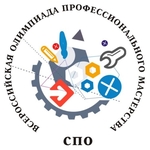 Всероссийская олимпиада профессионального мастерства обучающихся по специальностям среднего профессионального образования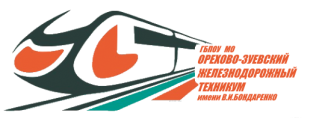 № п/пФамилия, имя, отчествоДолжностьДеженкова Анастасия Владимировнапреподаватель спецдисциплинДемидов Николай Викторовичпреподаватель спецдисциплинКорниенко Светлана Николаевнапреподаватель спецдисциплинКузьмин Евгений Вячеславовичпреподаватель спецдисциплинМурзаеваНадеждаНиколаевнапреподаватель спецдисциплинПаринова Ольга Анатольевнапреподаватель спецдисциплинСмоляков Виктор Алексеевичмастер производственного обученияКарелин Денис ИгоревичЗам.директора по УПР№ п/пФамилия, имя, отчествоДолжность, место работыГуркин Максим ЮрьевичГлавный инженер железнодорожной станции Орехово-Зуево Московской дирекции управления движением – структурного подразделения Центральной дирекции управления движением – филиала ОАО «РЖД»Крапивин Сергей ГеннадьевичЗаместитель начальника эксплуатационного локомотивного депо Орехово по кадрам и социальным вопросамХудокормова Ирина АлександровнаИнженер по подготовке кадров сервисного локомотивного депо Орехово – филиала ООО «СТМ-сервис»№ п\пНаименование темы вопросовКол-во вопросовВыбор ответаОткрытый вопросВопрос на соответствиеВопрос на установление послед.Макс.баллИнвариантная часть  тестового заданияИнвариантная часть  тестового заданияИнвариантная часть  тестового заданияИнвариантная часть  тестового заданияИнвариантная часть  тестового заданияИнвариантная часть  тестового заданияИнвариантная часть  тестового заданияИнформационные технологии в профессиональной деятельности411112Оборудование, материалы, инструменты411112Системы качества, стандартизации и сертификации 411112Охрана труда, безопасность жизнедеятельности, безопасность окружающей среды 411112Экономика и правовое обеспечение профессиональной деятельности411112ИТОГО:2010Вариативный раздел тестового задания (специфика УГС)Вариативный раздел тестового задания (специфика УГС)Вариативный раздел тестового задания (специфика УГС)Вариативный раздел тестового задания (специфика УГС)Вариативный раздел тестового задания (специфика УГС)Вариативный раздел тестового задания (специфика УГС)Вариативный раздел тестового задания (специфика УГС)Железнодорожный путь и путевое хозяйство411112Подвижной состав железных дорог411112Раздельные пункты железнодорожных линий411112Средства регулирования движения и обеспечения безопасности411112Правила технической эксплуатации железных дорог411112ИТОГО:2010ИТОГО:4020№ п\пНаименование темы вопросовКол-во вопросовКоличество балловКоличество балловКоличество балловКоличество балловКоличество балловКоличество баллов№ п\пНаименование темы вопросовКол-во вопросовВыбор ответаВыбор ответаОткрытый вопросВопрос на соответствиеВопрос на установление послед.Макс.баллИнвариантная часть  тестового заданияИнвариантная часть  тестового заданияИнвариантная часть  тестового заданияИнвариантная часть  тестового заданияИнвариантная часть  тестового заданияИнвариантная часть  тестового заданияИнвариантная часть  тестового заданияИнвариантная часть  тестового заданияИнформационные технологии в профессиональной деятельности40,50,50,50,50,52Оборудование, материалы, инструменты40,50,50,50,50,52Системы качества, стандартизации и сертификации 40,50,50,50,50,52Охрана труда, безопасность жизнедеятельности, безопасность окружающей среды 40,50,50,50,50,52Экономика и правовое обеспечение профессиональной деятельности40,50,50,50,50,52ИТОГО:2010Вариативный раздел тестового задания (специфика УГС)Вариативный раздел тестового задания (специфика УГС)Вариативный раздел тестового задания (специфика УГС)Вариативный раздел тестового задания (специфика УГС)Вариативный раздел тестового задания (специфика УГС)Вариативный раздел тестового задания (специфика УГС)Вариативный раздел тестового задания (специфика УГС)Вариативный раздел тестового задания (специфика УГС)Железнодорожный путь и путевое хозяйство440,50,50,50,52Подвижной состав железных дорог440,50,50,50,52Раздельные пункты железнодорожных линий440,50,50,50,52Средства регулирования движения и обеспечения безопасности440,50,50,50,52Правила технической эксплуатации железных дорог440,50,50,50,52ИТОГО:202010ИТОГО:404020Критерий 1. Качество письменной речи (0 – 3 балла)Критерий 1. Качество письменной речи (0 – 3 балла)3 баллаТекст перевода на 90 – 100 % соответствует содержанию оригинального текста, полностью соответствует профессиональной стилистике и направленности текста, удовлетворяет общепринятым нормам русского языка, не имеет синтаксических конструкций языка оригинала и несвойственных русскому языку выражений и оборотов. Все профессиональные термины переведены правильно. Сохранена структура оригинального текста. Перевод не требует редактирования.2 баллаТекст перевода на 70 –90% соответствует содержанию оригинального текста, удовлетворяет общепринятым нормам русского языка, не имеет синтаксических конструкций языка оригинала и несвойственных русскому языку выражений и оборотов; в переводе присутствуют не более 4 лексических ошибок, искажен перевод сложных слов, некоторых сложных устойчивых сочетаний, но в целом текст соответствует профессиональной стилистике и направленности; присутствуют 1–2 ошибки в переводе профессиональных терминов. Сохранена структура оригинального текста. Перевод не требует редактирования.1 баллТекст перевода на 50 – 70% соответствует его основному содержанию, понятна направленность текста; присутствуют 5 и более лексических ошибок; текст перевода имеет недостатки в стиле изложения, содержит конструкции и обороты, не свойственные русскому языку, являющиеся «кальками» с языка-оригинала; перевод требует восполнения смысловых пропусков и устранения смысловых искажений относительно оригинала, стилистической правки.0 балловТекст перевода не соответствует общепринятым нормам русского языка, имеет пропуски, грубые смысловые искажения, требует восполнения всех пропусков оригинала и стилистической правки.Критерий 2. Грамотность (0 – 2 балла)Критерий 2. Грамотность (0 – 2 балла)2 баллаВ тексте перевода отсутствуют грамматические ошибки (орфографические, пунктуационные и др. в совокупности).1 баллВ тексте перевода допущены 1–4 грамматические ошибки (орфографические, пунктуационные и др. в совокупности).0 балловВ тексте перевода допущено более 4 грамматических ошибок (орфографических, пунктуационных и др. в совокупности).Критерий 3. Глубина понимания текста (0 – 4 балла)Критерий 3. Глубина понимания текста (0 – 4 балла)4 баллаУчастник полностью понимает основное содержание текста, умеет выделить отдельную, значимую для себя информацию, догадывается о значении незнакомых слов по контексту, ответы на вопросы сформулированы правильно, содержание ответов полностью соответствует профессиональной стилистике и направленности текста.3 баллаУчастник неполностью понимает основное содержание текста, умеет выделить отдельную, значимую для себя информацию, догадывается о значении более 80% незнакомых слов по контексту, ответы на вопросы сформулированы частично правильно,содержание ответов не полностью соответствует профессиональной стилистике и направленности текста.2 баллаУчастник неполностью понимает основное содержание текста, умеет выделить отдельную, значимую для себя информацию, догадывается о значении более 50% незнакомых слов по контексту, ответы на вопросы сформулированы правильно,но односложно, содержание ответов не соответствуетпрофессиональной стилистике, направленность текстасохраняется.1 баллУчастник неполностью понимает основное содержание текста, с трудом выделяет отдельные факты из текста, догадывается о значении менее 50% незнакомых слов по контексту, ответы на вопросы сформулированы неправильно,содержание ответов не соответствуетпрофессиональной стилистике и направленности текста.0 балловУчастник не может выполнить поставленную задачу.Критерий 4. Независимость выполнения задания (0 – 1 балл)Критерий 4. Независимость выполнения задания (0 – 1 балл)1 баллУчастник решает поставленную задачус использованием полученной информации самостоятельно, без посторонней помощи.0 балловПолученную информацию для решения поставленной задачи участник может использоватьтолько с посторонней помощью.23.00.00 ТЕХНИКА И ТЕХНОЛОГИЯ НАЗЕМНОГО ТРАНСПОРТА 23.00.00 ТЕХНИКА И ТЕХНОЛОГИЯ НАЗЕМНОГО ТРАНСПОРТА 23.00.00 ТЕХНИКА И ТЕХНОЛОГИЯ НАЗЕМНОГО ТРАНСПОРТА 23.00.00 ТЕХНИКА И ТЕХНОЛОГИЯ НАЗЕМНОГО ТРАНСПОРТА ФГОС СПО по специальности 23.02.01 Организация перевозок и управление на транспорте (по видам) утв. приказом Минобрнауки от 22.04.2014№ 376ФГОС СПО по специальности 23.02.01 Организация перевозок и управление на транспорте (по видам) утв. приказом Минобрнауки от 22.04.2014№ 376ФГОС СПО по специальности 23.02.06 Техническая эксплуатация подвижного состава железных дорог утв. приказом Минобрнауки от 22.04.2014№ 388ФГОС СПО по специальности 23.02.06 Техническая эксплуатация подвижного состава железных дорог утв. приказом Минобрнауки от 22.04.2014№ 388ОК 5. Использовать информационно-коммуникационные технологии в профессиональной деятельности.ОК 6. Работать в коллективе и команде, эффективно общаться с коллегами, руководством, потребителями.ОК 5. Использовать информационно-коммуникационные технологии в профессиональной деятельности.ОК 6. Работать в коллективе и команде, эффективно общаться с коллегами, руководством, потребителями.ОК 5. Использовать информационно-коммуникационные технологии в профессиональной деятельности.ОК 6. Работать в коллективе и команде, эффективно общаться с коллегами, руководством, потребителями.ОК 5. Использовать информационно-коммуникационные технологии в профессиональной деятельности.ОК 6. Работать в коллективе и команде, эффективно общаться с коллегами, руководством, потребителями.ПК 1.3. Оформлять документы, регламентирующие организацию перевозочного процессаПК 2.1. Планировать и организовывать производственные работы коллективом исполнителей.ПК 1.3. Оформлять документы, регламентирующие организацию перевозочного процессаПК 2.1. Планировать и организовывать производственные работы коллективом исполнителей.ПК 2.1. Планировать и организовывать производственные работы коллективом исполнителей.ПК 2.2. Планировать и организовывать мероприятия по соблюдению норм безопасных условий труда. ПК 2.3. Контролировать и оценивать качество выполняемых работ.ПК 2.1. Планировать и организовывать производственные работы коллективом исполнителей.ПК 2.2. Планировать и организовывать мероприятия по соблюдению норм безопасных условий труда. ПК 2.3. Контролировать и оценивать качество выполняемых работ.Задание № 3Организацияработы коллективаЗадание № 3Организацияработы коллективаЗадание № 3Организацияработы коллективаЗадание № 3Организацияработы коллективаЗадачаКритерии оценкиКритерии оценкиМаксимальноеколичество
баллов–10Задача 3.1 Расчет заработной платы работникаЗадача 3.1 Расчет заработной платы работникаЗадача 3.1 Расчет заработной платы работника5 баллов:1. Выполнить расчет месячной заработной платы сотрудника подразделения железнодорожного транспорта. Результаты оформить в таблице MS ExcelОпределение тарифной ставки слеаря по ремонту подвижного состава 4-го разрядаОпределение тарифной ставки слеаря по ремонту подвижного состава 4-го разряда0,3 балла1. Выполнить расчет месячной заработной платы сотрудника подразделения железнодорожного транспорта. Результаты оформить в таблице MS ExcelРасчет основной заработной платы за месяцРасчет основной заработной платы за месяц0,3 балла1. Выполнить расчет месячной заработной платы сотрудника подразделения железнодорожного транспорта. Результаты оформить в таблице MS ExcelРасчет оплаты труда за работу в ночное времяРасчет оплаты труда за работу в ночное время0,3 балла1. Выполнить расчет месячной заработной платы сотрудника подразделения железнодорожного транспорта. Результаты оформить в таблице MS ExcelРасчет оплаты труда за работу в праздничные и выходные дниРасчет оплаты труда за работу в праздничные и выходные дни0,3 балла1. Выполнить расчет месячной заработной платы сотрудника подразделения железнодорожного транспорта. Результаты оформить в таблице MS ExcelРасчет оплаты труда за сверхнормативное время работыРасчет оплаты труда за сверхнормативное время работы0,3 балла1. Выполнить расчет месячной заработной платы сотрудника подразделения железнодорожного транспорта. Результаты оформить в таблице MS ExcelРасчет премииРасчет премии0,3 балла1. Выполнить расчет месячной заработной платы сотрудника подразделения железнодорожного транспорта. Результаты оформить в таблице MS ExcelРасчет регионального коэффициентаРасчет регионального коэффициента0,3 балла1. Выполнить расчет месячной заработной платы сотрудника подразделения железнодорожного транспорта. Результаты оформить в таблице MS ExcelРасчет дополнительной заработной платыРасчет дополнительной заработной платы0,3 балла1. Выполнить расчет месячной заработной платы сотрудника подразделения железнодорожного транспорта. Результаты оформить в таблице MS ExcelРасчет общей заработной платыРасчет общей заработной платы0,4 балла1. Выполнить расчет месячной заработной платы сотрудника подразделения железнодорожного транспорта. Результаты оформить в таблице MS ExcelРасчет налога на доходы с физический лицРасчет налога на доходы с физический лиц0,3 балла1. Выполнить расчет месячной заработной платы сотрудника подразделения железнодорожного транспорта. Результаты оформить в таблице MS ExcelРасчет отчислений в профсоюзную организациюРасчет отчислений в профсоюзную организацию0,3 балла1. Выполнить расчет месячной заработной платы сотрудника подразделения железнодорожного транспорта. Результаты оформить в таблице MS ExcelРасчет чистой заработной платы за месяцРасчет чистой заработной платы за месяц0,4 балла1. Выполнить расчет месячной заработной платы сотрудника подразделения железнодорожного транспорта. Результаты оформить в таблице MS ExcelСоблюдение требований к оформлению результата выполнения задания: Тектовый редактор MSExcel, шрифтомTimesNewRoman, размер шрифта – 12птСоблюдение требований к оформлению результата выполнения задания: Тектовый редактор MSExcel, шрифтомTimesNewRoman, размер шрифта – 12пт0,2 балла1. Выполнить расчет месячной заработной платы сотрудника подразделения железнодорожного транспорта. Результаты оформить в таблице MS ExcelПоля документа: верхнее – 2,0 см; нижнее – 1,5 см; левое – 3,0 см; правое – 1,5 смПоля документа: верхнее – 2,0 см; нижнее – 1,5 см; левое – 3,0 см; правое – 1,5 см0,3 балла1. Выполнить расчет месячной заработной платы сотрудника подразделения железнодорожного транспорта. Результаты оформить в таблице MS ExcelЗаголовок таблицы выполнен прописными буквами по центру, полужирyным шрифтом (размер 12пт), точку в конце не ставитьЗаголовок таблицы выполнен прописными буквами по центру, полужирyным шрифтом (размер 12пт), точку в конце не ставить0,3 балла1. Выполнить расчет месячной заработной платы сотрудника подразделения железнодорожного транспорта. Результаты оформить в таблице MS ExcelГраницы таблицы: тип сплошная, цвет черныйГраницы таблицы: тип сплошная, цвет черный0,2 балла1. Выполнить расчет месячной заработной платы сотрудника подразделения железнодорожного транспорта. Результаты оформить в таблице MS ExcelОсновные показатели выровнены по левому краюОсновные показатели выровнены по левому краю0,2 баллаЗадача 3.2 Выполнение действий по сокращению работниковЗадача 3.2 Выполнение действий по сокращению работниковЗадача 3.2 Выполнение действий по сокращению работников5 баллов:2. Выполнить соответствующие ТК РФ действия по сокращению работников цехаОпределение даты издания приказа о сокращении работников цехаОпределение даты издания приказа о сокращении работников цеха1 балл2. Выполнить соответствующие ТК РФ действия по сокращению работников цехаОпределение дат ознакомления работников с уведомлениями о сокращенииОпределение дат ознакомления работников с уведомлениями о сокращении1 балл2. Выполнить соответствующие ТК РФ действия по сокращению работников цехаОпределение дат увольнений работников  с указанием статей ТК РФ Определение дат увольнений работников  с указанием статей ТК РФ 1 балл2. Выполнить соответствующие ТК РФ действия по сокращению работников цехаУказание соответствующих выплат и гарантий при увольнении по сокращению штатовУказание соответствующих выплат и гарантий при увольнении по сокращению штатов1 балл2. Выполнить соответствующие ТК РФ действия по сокращению работников цехаРазъяснение с сылкой на ТК РФ возможности ( или невозможности) сокращения работников ранее установленной датыРазъяснение с сылкой на ТК РФ возможности ( или невозможности) сокращения работников ранее установленной даты1 балл23.00.00 ТЕХНИКА И ТЕХНОЛОГИИ НАЗЕМНОГО ТРАНСПОРТА23.00.00 ТЕХНИКА И ТЕХНОЛОГИИ НАЗЕМНОГО ТРАНСПОРТА23.00.00 ТЕХНИКА И ТЕХНОЛОГИИ НАЗЕМНОГО ТРАНСПОРТА23.00.00 ТЕХНИКА И ТЕХНОЛОГИИ НАЗЕМНОГО ТРАНСПОРТА23.00.00 ТЕХНИКА И ТЕХНОЛОГИИ НАЗЕМНОГО ТРАНСПОРТАФГОС СПО по специальности 23.02.01 Организация перевозок и управление на транспорте (по видам) утв. приказом Минобрнауки от 22.04.2014 № 376ФГОС СПО по специальности 23.02.01 Организация перевозок и управление на транспорте (по видам) утв. приказом Минобрнауки от 22.04.2014 № 376ФГОС СПО по специальности 23.02.01 Организация перевозок и управление на транспорте (по видам) утв. приказом Минобрнауки от 22.04.2014 № 376ФГОС СПО по специальности 23.02.06 Техническая эксплуатация подвижного состава железных дорог утв. приказом Минобрнауки от 22.04.2014№ 388ФГОС СПО по специальности 23.02.06 Техническая эксплуатация подвижного состава железных дорог утв. приказом Минобрнауки от 22.04.2014№ 388ОК.1. Понимать   сущность и социальную значимость своей будущей профессии, проявляет к ней устойчивый интерес.ОК.3. Принимать решения в стандартных и нестандартных ситуациях и нести за них ответственностьОК.1. Понимать   сущность и социальную значимость своей будущей профессии, проявляет к ней устойчивый интерес.ОК.3. Принимать решения в стандартных и нестандартных ситуациях и нести за них ответственностьОК.1. Понимать   сущность и социальную значимость своей будущей профессии, проявляет к ней устойчивый интерес.ОК.3. Принимать решения в стандартных и нестандартных ситуациях и нести за них ответственностьОК.1. Понимать   сущность и социальную значимость своей будущей профессии, проявляет к ней устойчивый интерес.ОК.3. Принимать решения в стандартных и нестандартных ситуациях и нести за них ответственностьОК.1. Понимать   сущность и социальную значимость своей будущей профессии, проявляет к ней устойчивый интерес.ОК.3. Принимать решения в стандартных и нестандартных ситуациях и нести за них ответственностьПК 1.2. Организовать работу персонала по обеспечению безопасности перевозок и выбору оптимальных решений при работах в условиях нестандартных и аварийных ситуаций.ПК1.3. Обеспечивать безопасность движения и решать профессиональные задачи посредством применения нормативно-правовых документов.ПК 1.2. Организовать работу персонала по обеспечению безопасности перевозок и выбору оптимальных решений при работах в условиях нестандартных и аварийных ситуаций.ПК1.3. Обеспечивать безопасность движения и решать профессиональные задачи посредством применения нормативно-правовых документов.ПК 1.2. Организовать работу персонала по обеспечению безопасности перевозок и выбору оптимальных решений при работах в условиях нестандартных и аварийных ситуаций.ПК1.3. Обеспечивать безопасность движения и решать профессиональные задачи посредством применения нормативно-правовых документов. ПК 1.3.Обеспечивать безопасность движения подвижного состава. ПК 1.3.Обеспечивать безопасность движения подвижного состава.ПМ .01. Организация перевозочного процесса(по видам транспорта)МДК. 01.01. Технология перевозочного процесса (на железнодорожном   транспорте)Раздел МДК 01.01 Техническая эксплуатация средств транспорта и безопасность движения ПМ .01. Организация перевозочного процесса(по видам транспорта)МДК. 01.01. Технология перевозочного процесса (на железнодорожном   транспорте)Раздел МДК 01.01 Техническая эксплуатация средств транспорта и безопасность движения ПМ .01. Организация перевозочного процесса(по видам транспорта)МДК. 01.01. Технология перевозочного процесса (на железнодорожном   транспорте)Раздел МДК 01.01 Техническая эксплуатация средств транспорта и безопасность движения ПМ.01. Эксплуатация   и техническое обслуживание подвижного составаМДК.01.02. Эксплуатация подвижного состава (по видам подвижного состава) и обеспечение безопасности движения поездовРаздел МДК 01.02.Использование нормативных документов и правил эксплуатации локомотивов по обеспечению   безопасности движения. ПМ.01. Эксплуатация   и техническое обслуживание подвижного составаМДК.01.02. Эксплуатация подвижного состава (по видам подвижного состава) и обеспечение безопасности движения поездовРаздел МДК 01.02.Использование нормативных документов и правил эксплуатации локомотивов по обеспечению   безопасности движения. Задание № 4 Инвариантная часть Комплексного задания II уровняЗадание № 4 Инвариантная часть Комплексного задания II уровняЗадание № 4 Инвариантная часть Комплексного задания II уровняЗадание № 4 Инвариантная часть Комплексного задания II уровняЗадание № 4 Инвариантная часть Комплексного задания II уровняЗадачаЗадачаКритерии оценкиКритерии оценкиМаксимальное количество
баллов –30Задача 4.1 Закрепление подвижного состава тормозными башмакамиЗадача 4.1 Закрепление подвижного состава тормозными башмакамиЗадача 4.1 Закрепление подвижного состава тормозными башмакамиЗадача 4.1 Закрепление подвижного состава тормозными башмаками10 баллов:1. Дайтеопределение тормозного башмака1. Дайтеопределение тормозного башмакаТормозной башмак – это приспособление  для торможения движущихся вагонов (отцепов) и других видов подвижного состава, а также закрепления подвижного состава от несанкционированного движения (ухода).Тормозной башмак – это приспособление  для торможения движущихся вагонов (отцепов) и других видов подвижного состава, а также закрепления подвижного состава от несанкционированного движения (ухода).0,2 балла2. Нарисуйте тормозной башмак, подпишмие его элемены2. Нарисуйте тормозной башмак, подпишмие его элемены1,2 балла3.Опишите конструкцию тормозного башмака и назовите его основные размеры3.Опишите конструкцию тормозного башмака и назовите его основные размерыТормозной башмак состоит из:Тормозной башмак состоит из:3.Опишите конструкцию тормозного башмака и назовите его основные размеры3.Опишите конструкцию тормозного башмака и назовите его основные размеры1)  полоза, на который накатывается колесо;1)  полоза, на который накатывается колесо;0,2 балла3.Опишите конструкцию тормозного башмака и назовите его основные размеры3.Опишите конструкцию тормозного башмака и назовите его основные размеры2) опорной тормозной колодки, в которую упирается колесо, соединенной с полозом;2) опорной тормозной колодки, в которую упирается колесо, соединенной с полозом;0,2 балла3.Опишите конструкцию тормозного башмака и назовите его основные размеры3.Опишите конструкцию тормозного башмака и назовите его основные размеры3) ручки тормозного башмака;3) ручки тормозного башмака;0,2 балла3.Опишите конструкцию тормозного башмака и назовите его основные размеры3.Опишите конструкцию тормозного башмака и назовите его основные размерыПолоз в свою очередь состоит из:Полоз в свою очередь состоит из:3.Опишите конструкцию тормозного башмака и назовите его основные размеры3.Опишите конструкцию тормозного башмака и назовите его основные размерыа)  носкаа)  носка0,1 балла3.Опишите конструкцию тормозного башмака и назовите его основные размеры3.Опишите конструкцию тормозного башмака и назовите его основные размерыб) бортаб) борта0,1 балла3.Опишите конструкцию тормозного башмака и назовите его основные размеры3.Опишите конструкцию тормозного башмака и назовите его основные размерыв) подошвыв) подошвы0,1 балла3.Опишите конструкцию тормозного башмака и назовите его основные размеры3.Опишите конструкцию тормозного башмака и назовите его основные размерывысота головки тормозного башмака– 130 ммвысота головки тормозного башмака– 130 мм0,2 балла3.Опишите конструкцию тормозного башмака и назовите его основные размеры3.Опишите конструкцию тормозного башмака и назовите его основные размерыширина головки тормозного башмака – 77ммширина головки тормозного башмака – 77мм0,2 балла3.Опишите конструкцию тормозного башмака и назовите его основные размеры3.Опишите конструкцию тормозного башмака и назовите его основные размерыдлина полоза тормозного башмака – 500 ммдлина полоза тормозного башмака – 500 мм0,2 балла4. Определите формулу для закрепления тормозными башмаками на участке пути с уклоном 1,5%0группы из 14 разнородных по весу вагонов и рассчитайте норму закрепления вагонов тормозными башмаками4. Определите формулу для закрепления тормозными башмаками на участке пути с уклоном 1,5%0группы из 14 разнородных по весу вагонов и рассчитайте норму закрепления вагонов тормозными башмакамиК=n(4i+1)/200К=n(4i+1)/2000,3 балла4. Определите формулу для закрепления тормозными башмаками на участке пути с уклоном 1,5%0группы из 14 разнородных по весу вагонов и рассчитайте норму закрепления вагонов тормозными башмаками4. Определите формулу для закрепления тормозными башмаками на участке пути с уклоном 1,5%0группы из 14 разнородных по весу вагонов и рассчитайте норму закрепления вагонов тормозными башмакамиДля закрепления данной группы вагонов потребуется 1 тормознойбашмакДля закрепления данной группы вагонов потребуется 1 тормознойбашмак0,5 балла5. Назовите условия, при которых запрещается устанавливать тормозные башмаки5. Назовите условия, при которых запрещается устанавливать тормозные башмакина рельсовый стык, если он не сварен, или ближе 1 м от стыкана рельсовый стык, если он не сварен, или ближе 1 м от стыка0,2 балла5. Назовите условия, при которых запрещается устанавливать тормозные башмаки5. Назовите условия, при которых запрещается устанавливать тормозные башмакиперед крестовиной стрелочного переводаперед крестовиной стрелочного перевода0,2 балла5. Назовите условия, при которых запрещается устанавливать тормозные башмаки5. Назовите условия, при которых запрещается устанавливать тормозные башмакина рамный рельс стрелочного перевода, к которому прижат острякна рамный рельс стрелочного перевода, к которому прижат остряк0,2 балла5. Назовите условия, при которых запрещается устанавливать тормозные башмаки5. Назовите условия, при которых запрещается устанавливать тормозные башмакина наружный рельс кривойна наружный рельс кривой0,2 балла5. Назовите условия, при которых запрещается устанавливать тормозные башмаки5. Назовите условия, при которых запрещается устанавливать тормозные башмакимежду колесными парами тележекмежду колесными парами тележек0,2 балла5. Назовите условия, при которых запрещается устанавливать тормозные башмаки5. Назовите условия, при которых запрещается устанавливать тормозные башмакиесли закрепление производится 2 и более башмаками, укладывать их под одну и ту же вагонную осьесли закрепление производится 2 и более башмаками, укладывать их под одну и ту же вагонную ось0,2 балла5. Назовите условия, при которых запрещается устанавливать тормозные башмаки5. Назовите условия, при которых запрещается устанавливать тормозные башмакииспользовать для закрепления вагонов тормозные башмаки с обледенелым или замасленным полозомиспользовать для закрепления вагонов тормозные башмаки с обледенелым или замасленным полозом0,2 балла6. Приведите минимальные нормы закрепления подвижного состава тормозными башмаками согласно Правил технической эксплуатации железных дорог Российской Федерации6. Приведите минимальные нормы закрепления подвижного состава тормозными башмаками согласно Правил технической эксплуатации железных дорог Российской ФедерацииНа горизонтальных железнодорожных путях и железнодорожных путях с уклонами до 0,0005 включительно – по одному тормозному башмаку для закрепления любого количества вагонов с обеих сторон (состава, группы вагонов или одиночного вагона)На горизонтальных железнодорожных путях и железнодорожных путях с уклонами до 0,0005 включительно – по одному тормозному башмаку для закрепления любого количества вагонов с обеих сторон (состава, группы вагонов или одиночного вагона)0,3 балла6. Приведите минимальные нормы закрепления подвижного состава тормозными башмаками согласно Правил технической эксплуатации железных дорог Российской Федерации6. Приведите минимальные нормы закрепления подвижного состава тормозными башмаками согласно Правил технической эксплуатации железных дорог Российской ФедерацииНа железнодорожных путях  с уклонами более 0,005 нормы закрепления определяются по формулам.При получении дробного значения количество тормозных башмаков округляется до большего целого числаНа железнодорожных путях  с уклонами более 0,005 нормы закрепления определяются по формулам.При получении дробного значения количество тормозных башмаков округляется до большего целого числа0,3балла6. Приведите минимальные нормы закрепления подвижного состава тормозными башмаками согласно Правил технической эксплуатации железных дорог Российской Федерации6. Приведите минимальные нормы закрепления подвижного состава тормозными башмаками согласно Правил технической эксплуатации железных дорог Российской ФедерацииНа станционных железнодорожных путях с сильно замасленными поверхностями рельсов (железнодорожные пути погрузки наливных грузов, очистки и промывки цистерн и т.п.) нормы закрепления увеличиваются в 1,5 разаНа станционных железнодорожных путях с сильно замасленными поверхностями рельсов (железнодорожные пути погрузки наливных грузов, очистки и промывки цистерн и т.п.) нормы закрепления увеличиваются в 1,5 раза0,3  балла6. Приведите минимальные нормы закрепления подвижного состава тормозными башмаками согласно Правил технической эксплуатации железных дорог Российской Федерации6. Приведите минимальные нормы закрепления подвижного состава тормозными башмаками согласно Правил технической эксплуатации железных дорог Российской ФедерацииПри закреплении поданной под выгрузку группы вагонов тормозные башмаки должны укладываться под вагоны, которые подлежат разгрузке в последнюю очередьПри закреплении поданной под выгрузку группы вагонов тормозные башмаки должны укладываться под вагоны, которые подлежат разгрузке в последнюю очередь0,3 балла6. Приведите минимальные нормы закрепления подвижного состава тормозными башмаками согласно Правил технической эксплуатации железных дорог Российской Федерации6. Приведите минимальные нормы закрепления подвижного состава тормозными башмаками согласно Правил технической эксплуатации железных дорог Российской ФедерацииТормозные башмаки должны быть исправными и укладываться под разные оси состава таким образом, чтобы носок полоза башмака касался обода колесаТормозные башмаки должны быть исправными и укладываться под разные оси состава таким образом, чтобы носок полоза башмака касался обода колеса0,3 балла6. Приведите минимальные нормы закрепления подвижного состава тормозными башмаками согласно Правил технической эксплуатации железных дорог Российской Федерации6. Приведите минимальные нормы закрепления подвижного состава тормозными башмаками согласно Правил технической эксплуатации железных дорог Российской ФедерацииВ местах постоянной укладки тормозных башмаков должны быть установлены ящики с песком, который применяется, например, в случаях образования наледи, инеяВ местах постоянной укладки тормозных башмаков должны быть установлены ящики с песком, который применяется, например, в случаях образования наледи, инея0,3  балла6. Приведите минимальные нормы закрепления подвижного состава тормозными башмаками согласно Правил технической эксплуатации железных дорог Российской Федерации6. Приведите минимальные нормы закрепления подвижного состава тормозными башмаками согласно Правил технической эксплуатации железных дорог Российской ФедерацииНа железнодорожных путях с уклонами башмаки укладываются со стороны спуска. На уклонах более 0,005 до 0,001 включительно вагоны закрепляются дополнительно одним тормозным башмаком и со стороны, противоположной спускуНа железнодорожных путях с уклонами башмаки укладываются со стороны спуска. На уклонах более 0,005 до 0,001 включительно вагоны закрепляются дополнительно одним тормозным башмаком и со стороны, противоположной спуску0,3 балла6. Приведите минимальные нормы закрепления подвижного состава тормозными башмаками согласно Правил технической эксплуатации железных дорог Российской Федерации6. Приведите минимальные нормы закрепления подвижного состава тормозными башмаками согласно Правил технической эксплуатации железных дорог Российской ФедерацииЕсли тормозной башмак укладывается не под крайний вагон со стороны возможного ухода закрепляемой группы, то должна быть дополнительно проверена надежность сцепления с этим вагоном всех других вагонов этой группыЕсли тормозной башмак укладывается не под крайний вагон со стороны возможного ухода закрепляемой группы, то должна быть дополнительно проверена надежность сцепления с этим вагоном всех других вагонов этой группы0,3 балла6. Приведите минимальные нормы закрепления подвижного состава тормозными башмаками согласно Правил технической эксплуатации железных дорог Российской Федерации6. Приведите минимальные нормы закрепления подвижного состава тормозными башмаками согласно Правил технической эксплуатации железных дорог Российской ФедерацииПри сильном (более 15 м/с) ветре, направление которого совпадает с направлением возможного ухода вагонов, норма закрепления увеличивается укладкой под колеса вагонов трех дополнительных тормозных башмаков (на каждые 200 осей закрепляемой группы), а при очень сильном (штормовом) ветре – семи тормозных башмаковПри сильном (более 15 м/с) ветре, направление которого совпадает с направлением возможного ухода вагонов, норма закрепления увеличивается укладкой под колеса вагонов трех дополнительных тормозных башмаков (на каждые 200 осей закрепляемой группы), а при очень сильном (штормовом) ветре – семи тормозных башмаков0,3 балла6. Приведите минимальные нормы закрепления подвижного состава тормозными башмаками согласно Правил технической эксплуатации железных дорог Российской Федерации6. Приведите минимальные нормы закрепления подвижного состава тормозными башмаками согласно Правил технической эксплуатации железных дорог Российской ФедерацииПри закреплении моторвагонного железнодорожного подвижного состава, локомотивов в недействующем состоянии, а в исключительных случаях другого железнодорожного подвижного состава, при отсутствии достаточного количества тормозных башмаков, могут быть использованы ручные тормоза железнодорожного подвижного состава из расчета: 5 тормозных осей заменяют 1 тормозной башмакПри закреплении моторвагонного железнодорожного подвижного состава, локомотивов в недействующем состоянии, а в исключительных случаях другого железнодорожного подвижного состава, при отсутствии достаточного количества тормозных башмаков, могут быть использованы ручные тормоза железнодорожного подвижного состава из расчета: 5 тормозных осей заменяют 1 тормозной башмак0,3балла6. Приведите минимальные нормы закрепления подвижного состава тормозными башмаками согласно Правил технической эксплуатации железных дорог Российской Федерации6. Приведите минимальные нормы закрепления подвижного состава тормозными башмаками согласно Правил технической эксплуатации железных дорог Российской ФедерацииНа горизонтальных железнодорожных путях или железнодорожных путях с уклоном 0,0005 и менее допускается приводить в действие ручной тормоз одного вагона (локомотива) в любой части сцепленной группы железнодорожного подвижного состава взамен тормозных башмаков с обеих ее сторонНа горизонтальных железнодорожных путях или железнодорожных путях с уклоном 0,0005 и менее допускается приводить в действие ручной тормоз одного вагона (локомотива) в любой части сцепленной группы железнодорожного подвижного состава взамен тормозных башмаков с обеих ее сторон0,3 балла7. Перечислите неисправности тормозного башмака, при которых его эксплуатация запрещена7. Перечислите неисправности тормозного башмака, при которых его эксплуатация запрещеналопнувшая головка;лопнувшая головка;0,2 балла7. Перечислите неисправности тормозного башмака, при которых его эксплуатация запрещена7. Перечислите неисправности тормозного башмака, при которых его эксплуатация запрещенаослабленное крепление головки с подошвой;ослабленное крепление головки с подошвой;0,2 балла7. Перечислите неисправности тормозного башмака, при которых его эксплуатация запрещена7. Перечислите неисправности тормозного башмака, при которых его эксплуатация запрещенаизгиб, излом, отсутствие рукоятки;изгиб, излом, отсутствие рукоятки;0,2 балла7. Перечислите неисправности тормозного башмака, при которых его эксплуатация запрещена7. Перечислите неисправности тормозного башмака, при которых его эксплуатация запрещенаотсутствие опорной пластины;отсутствие опорной пластины;0,2 балла7. Перечислите неисправности тормозного башмака, при которых его эксплуатация запрещена7. Перечислите неисправности тормозного башмака, при которых его эксплуатация запрещенапокоробленная и изогнутая подошва;покоробленная и изогнутая подошва;0,2 балла7. Перечислите неисправности тормозного башмака, при которых его эксплуатация запрещена7. Перечислите неисправности тормозного башмака, при которых его эксплуатация запрещенаповрежденные, изношенные борта подошвы;поврежденные, изношенные борта подошвы;0,2 балла7. Перечислите неисправности тормозного башмака, при которых его эксплуатация запрещена7. Перечислите неисправности тормозного башмака, при которых его эксплуатация запрещеналопнувший, надломленный, расплющенный, изогнутый носок подошвы;лопнувший, надломленный, расплющенный, изогнутый носок подошвы;0,2 балла7. Перечислите неисправности тормозного башмака, при которых его эксплуатация запрещена7. Перечислите неисправности тормозного башмака, при которых его эксплуатация запрещенаотсутствие клеймаотсутствие клейма0,2 баллаЗадача 4.2Эксплуатация стрелочных переводовЗадача 4.2Эксплуатация стрелочных переводовЗадача 4.2Эксплуатация стрелочных переводовЗадача 4.2Эксплуатация стрелочных переводов10 баллов:Дать определение стрелочному переводу и перечислить узлы, входящие в стрелочный перевод1.1.Устройство, служащее для перевода железнодорожного  подвижного состава с одного железнодорожного пути на другой1.1.Устройство, служащее для перевода железнодорожного  подвижного состава с одного железнодорожного пути на другой1.1.Устройство, служащее для перевода железнодорожного  подвижного состава с одного железнодорожного пути на другой0,3 баллаДать определение стрелочному переводу и перечислить узлы, входящие в стрелочный перевод1.2.Стрелочный узел1.2.Стрелочный узел1.2.Стрелочный узел0,3 баллаДать определение стрелочному переводу и перечислить узлы, входящие в стрелочный перевод1.3.Крестовинный узел1.3.Крестовинный узел1.3.Крестовинный узел0,3 баллаДать определение стрелочному переводу и перечислить узлы, входящие в стрелочный перевод1.4.Соединительные пути1.4.Соединительные пути1.4.Соединительные пути0,3 балла2.Назвать элементы  в каждом узле стрелочного перевода2.1.Соединительные пути: переводные кривые, соединяющие стрелку с крестовиной2.1.Соединительные пути: переводные кривые, соединяющие стрелку с крестовиной2.1.Соединительные пути: переводные кривые, соединяющие стрелку с крестовиной0,2 балла2.Назвать элементы  в каждом узле стрелочного перевода2.2.Элементы стрелочного узла: остряки,  рамные рельсы, переводной механизм с тягами2.2.Элементы стрелочного узла: остряки,  рамные рельсы, переводной механизм с тягами2.2.Элементы стрелочного узла: остряки,  рамные рельсы, переводной механизм с тягами0,3 балла2.Назвать элементы  в каждом узле стрелочного перевода2.3.Элементы крестовинного узла – сердечник крестовины, усовики, контррельсы2.3.Элементы крестовинного узла – сердечник крестовины, усовики, контррельсы2.3.Элементы крестовинного узла – сердечник крестовины, усовики, контррельсы0,3 балла3. Перечислить случаи при которых не допускается эксплуатировать на железнодорожных путях стрелочные переводы3.1. У которых допущена хотя бы одна из следующих неисправностей: Разъединение стрелочных остряков с тягами3.1. У которых допущена хотя бы одна из следующих неисправностей: Разъединение стрелочных остряков с тягами3.1. У которых допущена хотя бы одна из следующих неисправностей: Разъединение стрелочных остряков с тягами0,4 балла3. Перечислить случаи при которых не допускается эксплуатировать на железнодорожных путях стрелочные переводы3.2.Отставание остряка от рамного рельса на 4 мм и более, измеряемое у остряка против первой тяги3.2.Отставание остряка от рамного рельса на 4 мм и более, измеряемое у остряка против первой тяги3.2.Отставание остряка от рамного рельса на 4 мм и более, измеряемое у остряка против первой тяги0,4 балла3. Перечислить случаи при которых не допускается эксплуатировать на железнодорожных путях стрелочные переводы3.3.Выкрашивание остряка, при котором создается опасность набегания гребня и во всех случаях выкрашивание длиной на главных – 200 мм и более, на приемоотправочных – 300 мм и более, на прочих – 400 мм и более3.3.Выкрашивание остряка, при котором создается опасность набегания гребня и во всех случаях выкрашивание длиной на главных – 200 мм и более, на приемоотправочных – 300 мм и более, на прочих – 400 мм и более3.3.Выкрашивание остряка, при котором создается опасность набегания гребня и во всех случаях выкрашивание длиной на главных – 200 мм и более, на приемоотправочных – 300 мм и более, на прочих – 400 мм и более0,4 балла3. Перечислить случаи при которых не допускается эксплуатировать на железнодорожных путях стрелочные переводы3.4.Понижение остряка против рамного рельса на 2 мм и более, измеряемое в сечении, где ширина головки остряка поверху 50мм и более3.4.Понижение остряка против рамного рельса на 2 мм и более, измеряемое в сечении, где ширина головки остряка поверху 50мм и более3.4.Понижение остряка против рамного рельса на 2 мм и более, измеряемое в сечении, где ширина головки остряка поверху 50мм и более0,4 балла3. Перечислить случаи при которых не допускается эксплуатировать на железнодорожных путях стрелочные переводы3.5.Излом остряка или рамного рельса3.5.Излом остряка или рамного рельса3.5.Излом остряка или рамного рельса0,4 балла3. Перечислить случаи при которых не допускается эксплуатировать на железнодорожных путях стрелочные переводы3.6.Излом крестовины3.6.Излом крестовины3.6.Излом крестовины0,4 балла3. Перечислить случаи при которых не допускается эксплуатировать на железнодорожных путях стрелочные переводы3.7.Расстояние между рабочей гранью сердечника крестовины и рабочей гранью головки контррельса менее 1472 мм3.7.Расстояние между рабочей гранью сердечника крестовины и рабочей гранью головки контррельса менее 1472 мм3.7.Расстояние между рабочей гранью сердечника крестовины и рабочей гранью головки контррельса менее 1472 мм0,4 балла3. Перечислить случаи при которых не допускается эксплуатировать на железнодорожных путях стрелочные переводы3.8.Расстояние между рабочими гранями головки контррельса и усовика более 1435 мм3.8.Расстояние между рабочими гранями головки контррельса и усовика более 1435 мм3.8.Расстояние между рабочими гранями головки контррельса и усовика более 1435 мм0,4 балла3. Перечислить случаи при которых не допускается эксплуатировать на железнодорожных путях стрелочные переводы3.9.Разрыв контррельсового болта в одноболтовом или обоих в двухболтовом вкладыше.3.9.Разрыв контррельсового болта в одноболтовом или обоих в двухболтовом вкладыше.3.9.Разрыв контррельсового болта в одноболтовом или обоих в двухболтовом вкладыше.0,4 балла3. Перечислить случаи при которых не допускается эксплуатировать на железнодорожных путях стрелочные переводы3.10.Вертикальный износ рамных рельсов, остряков, усовиков, сердечника крестовины, при превышении норм износа3.10.Вертикальный износ рамных рельсов, остряков, усовиков, сердечника крестовины, при превышении норм износа3.10.Вертикальный износ рамных рельсов, остряков, усовиков, сердечника крестовины, при превышении норм износа0,4 балла4.Объяснить в чем опасность и какие последствия могут быть при эксплуатации стрелочного перевода  по  каждой неисправности4.1. При разъединении остряков с тягами переводится лишь один остряк, а другой остается в непереведенном состоянии, что может вызвать сход подвижного состава4.1. При разъединении остряков с тягами переводится лишь один остряк, а другой остается в непереведенном состоянии, что может вызвать сход подвижного состава4.1. При разъединении остряков с тягами переводится лишь один остряк, а другой остается в непереведенном состоянии, что может вызвать сход подвижного состава0,4 балла4.Объяснить в чем опасность и какие последствия могут быть при эксплуатации стрелочного перевода  по  каждой неисправности4.2. При отставании остряка от рамного рельса гребень колеса при движении подвижного состава может попасть в зазор между не прижатым остряком и рамным рельсом или ударить в острие остряка от чего произойдет повреждение стрелочного перевода и сход подвижного составаю Наиболее опасна при противошерстном движении.4.2. При отставании остряка от рамного рельса гребень колеса при движении подвижного состава может попасть в зазор между не прижатым остряком и рамным рельсом или ударить в острие остряка от чего произойдет повреждение стрелочного перевода и сход подвижного составаю Наиболее опасна при противошерстном движении.4.2. При отставании остряка от рамного рельса гребень колеса при движении подвижного состава может попасть в зазор между не прижатым остряком и рамным рельсом или ударить в острие остряка от чего произойдет повреждение стрелочного перевода и сход подвижного составаю Наиболее опасна при противошерстном движении.0,4 балла4.Объяснить в чем опасность и какие последствия могут быть при эксплуатации стрелочного перевода  по  каждой неисправности4.3. Большая длина выкрашенного участка остряка приведет к удару гребня в остряк  с возможным наездом подрезанного гребня на остряк. Наиболее опасна при противошерстном движении.4.3. Большая длина выкрашенного участка остряка приведет к удару гребня в остряк  с возможным наездом подрезанного гребня на остряк. Наиболее опасна при противошерстном движении.4.3. Большая длина выкрашенного участка остряка приведет к удару гребня в остряк  с возможным наездом подрезанного гребня на остряк. Наиболее опасна при противошерстном движении.0,4 балла4.Объяснить в чем опасность и какие последствия могут быть при эксплуатации стрелочного перевода  по  каждой неисправности4.4.При понижении остряка против рамного рельса колесо, идущее по пониженному остряку может не подняться на рамный рельс, а отжать и даже опрокинуть его и двигаясь далее не по рамному рельсу, а только по остряку – сойти с рельсов. Наиболее опасна в пошерстном движении.4.4.При понижении остряка против рамного рельса колесо, идущее по пониженному остряку может не подняться на рамный рельс, а отжать и даже опрокинуть его и двигаясь далее не по рамному рельсу, а только по остряку – сойти с рельсов. Наиболее опасна в пошерстном движении.4.4.При понижении остряка против рамного рельса колесо, идущее по пониженному остряку может не подняться на рамный рельс, а отжать и даже опрокинуть его и двигаясь далее не по рамному рельсу, а только по остряку – сойти с рельсов. Наиболее опасна в пошерстном движении.0,4 балла4.Объяснить в чем опасность и какие последствия могут быть при эксплуатации стрелочного перевода  по  каждой неисправности4.5.Излом остряка или рамного рельса могут привести к сходу подвижного состава4.5.Излом остряка или рамного рельса могут привести к сходу подвижного состава4.5.Излом остряка или рамного рельса могут привести к сходу подвижного состава0,4 балла4.Объяснить в чем опасность и какие последствия могут быть при эксплуатации стрелочного перевода  по  каждой неисправности4.6.Излом крестовины может привести к сходу подвижного состава4.6.Излом крестовины может привести к сходу подвижного состава4.6.Излом крестовины может привести к сходу подвижного состава0,4 балла4.Объяснить в чем опасность и какие последствия могут быть при эксплуатации стрелочного перевода  по  каждой неисправности4.7.Если расстояние между рабочей гранью сердечника крестовины и рабочей гранью головки контррельса менее 1472 мм может  привести к зажатию гребня колеса с последующим сходом4.7.Если расстояние между рабочей гранью сердечника крестовины и рабочей гранью головки контррельса менее 1472 мм может  привести к зажатию гребня колеса с последующим сходом4.7.Если расстояние между рабочей гранью сердечника крестовины и рабочей гранью головки контррельса менее 1472 мм может  привести к зажатию гребня колеса с последующим сходом0,4 балла4.Объяснить в чем опасность и какие последствия могут быть при эксплуатации стрелочного перевода  по  каждой неисправности4.8.Если расстояние между рабочими гранями головки контррельса и усовика более 1435 мм может  привести к зажатию гребня колеса с последующим сходом4.8.Если расстояние между рабочими гранями головки контррельса и усовика более 1435 мм может  привести к зажатию гребня колеса с последующим сходом4.8.Если расстояние между рабочими гранями головки контррельса и усовика более 1435 мм может  привести к зажатию гребня колеса с последующим сходом0,4 балла4.Объяснить в чем опасность и какие последствия могут быть при эксплуатации стрелочного перевода  по  каждой неисправности4.9.При разрыве контррельсового болта в одноболтовом или обоих в двухболтовом вкладыше может произойти отжатие контррельса, что вызывает резкий удар колеса в сердечник крестовины и при прохождении «мертвого» пространства (горла) может произойти сход подвижного состава4.9.При разрыве контррельсового болта в одноболтовом или обоих в двухболтовом вкладыше может произойти отжатие контррельса, что вызывает резкий удар колеса в сердечник крестовины и при прохождении «мертвого» пространства (горла) может произойти сход подвижного состава4.9.При разрыве контррельсового болта в одноболтовом или обоих в двухболтовом вкладыше может произойти отжатие контррельса, что вызывает резкий удар колеса в сердечник крестовины и при прохождении «мертвого» пространства (горла) может произойти сход подвижного состава0,4 балла4.Объяснить в чем опасность и какие последствия могут быть при эксплуатации стрелочного перевода  по  каждой неисправности4.10.Вертикальный износ рамных рельсов, остряков, усовиков, сердечника крестовины, при превышении норм износа могут привести к сходу подвижного состава4.10.Вертикальный износ рамных рельсов, остряков, усовиков, сердечника крестовины, при превышении норм износа могут привести к сходу подвижного состава4.10.Вертикальный износ рамных рельсов, остряков, усовиков, сердечника крестовины, при превышении норм износа могут привести к сходу подвижного состава0,4 баллаЗадача 4.3. Построение черетежаЗадача 4.3. Построение черетежаЗадача 4.3. Построение черетежаЗадача 4.3. Построение черетежа10 баллов:Закончите чертеж на листе формата А4 с выполнением вспомогательных линий и построением сопряжений. Нанесите необходимые размеры, если требуется. Заполните основную надписьОбщие требования к оформлению чертежа:Общие требования к оформлению чертежа:Общие требования к оформлению чертежа:Закончите чертеж на листе формата А4 с выполнением вспомогательных линий и построением сопряжений. Нанесите необходимые размеры, если требуется. Заполните основную надписьсоблюдена симметрия;соблюдена симметрия;соблюдена симметрия;0,5 баллаЗакончите чертеж на листе формата А4 с выполнением вспомогательных линий и построением сопряжений. Нанесите необходимые размеры, если требуется. Заполните основную надписьприсутствуют вспомогательные линии построения;присутствуют вспомогательные линии построения;присутствуют вспомогательные линии построения;0,5 баллаЗакончите чертеж на листе формата А4 с выполнением вспомогательных линий и построением сопряжений. Нанесите необходимые размеры, если требуется. Заполните основную надписьаккуратность выполнения.аккуратность выполнения.аккуратность выполнения.1 баллЗакончите чертеж на листе формата А4 с выполнением вспомогательных линий и построением сопряжений. Нанесите необходимые размеры, если требуется. Заполните основную надписьГОСТ 2.104-68. Основная надпись:заполнены графы 1 и 4.ГОСТ 2.104-68. Основная надпись:заполнены графы 1 и 4.ГОСТ 2.104-68. Основная надпись:заполнены графы 1 и 4.1 баллЗакончите чертеж на листе формата А4 с выполнением вспомогательных линий и построением сопряжений. Нанесите необходимые размеры, если требуется. Заполните основную надписьГОСТ 2.302-68.Масштаб изображения:чертеж выполнен по заданным размерам.ГОСТ 2.302-68.Масштаб изображения:чертеж выполнен по заданным размерам.ГОСТ 2.302-68.Масштаб изображения:чертеж выполнен по заданным размерам.1 баллЗакончите чертеж на листе формата А4 с выполнением вспомогательных линий и построением сопряжений. Нанесите необходимые размеры, если требуется. Заполните основную надписьГОСТ 2.304-81. Шрифты чертежные: использован шрифт №7, тип Б;применены горизонтальные вспомогательные линии.ГОСТ 2.304-81. Шрифты чертежные: использован шрифт №7, тип Б;применены горизонтальные вспомогательные линии.ГОСТ 2.304-81. Шрифты чертежные: использован шрифт №7, тип Б;применены горизонтальные вспомогательные линии.0,5 балла0,5 баллаЗакончите чертеж на листе формата А4 с выполнением вспомогательных линий и построением сопряжений. Нанесите необходимые размеры, если требуется. Заполните основную надписьГОСТ 2.303-68. Линии: проведены центровые линии на окружности;ГОСТ 2.303-68. Линии: проведены центровые линии на окружности;ГОСТ 2.303-68. Линии: проведены центровые линии на окружности;0,3 баллаЗакончите чертеж на листе формата А4 с выполнением вспомогательных линий и построением сопряжений. Нанесите необходимые размеры, если требуется. Заполните основную надписьразмерные и выносные линии проведены одной толщины (основная тонкая линия);размерные и выносные линии проведены одной толщины (основная тонкая линия);размерные и выносные линии проведены одной толщины (основная тонкая линия);0,3 баллаЗакончите чертеж на листе формата А4 с выполнением вспомогательных линий и построением сопряжений. Нанесите необходимые размеры, если требуется. Заполните основную надписьконтур детали выполнен основной толстой линией.контур детали выполнен основной толстой линией.контур детали выполнен основной толстой линией.0,3 баллаЗакончите чертеж на листе формата А4 с выполнением вспомогательных линий и построением сопряжений. Нанесите необходимые размеры, если требуется. Заполните основную надписьГОСТ 2.307-68. Нанесение размеров:размерные числа и знаки одного размера и имеют ровную высоту (3,5 мм);ГОСТ 2.307-68. Нанесение размеров:размерные числа и знаки одного размера и имеют ровную высоту (3,5 мм);ГОСТ 2.307-68. Нанесение размеров:размерные числа и знаки одного размера и имеют ровную высоту (3,5 мм);0,5 баллаЗакончите чертеж на листе формата А4 с выполнением вспомогательных линий и построением сопряжений. Нанесите необходимые размеры, если требуется. Заполните основную надписькаждый размер нанесен один раз;каждый размер нанесен один раз;каждый размер нанесен один раз;0,2 баллаЗакончите чертеж на листе формата А4 с выполнением вспомогательных линий и построением сопряжений. Нанесите необходимые размеры, если требуется. Заполните основную надписьпри нанесении размеров окружностей и дугперед размерным числом поставлен знак диаметра или радиуса;при нанесении размеров окружностей и дугперед размерным числом поставлен знак диаметра или радиуса;при нанесении размеров окружностей и дугперед размерным числом поставлен знак диаметра или радиуса;0,3 баллаЗакончите чертеж на листе формата А4 с выполнением вспомогательных линий и построением сопряжений. Нанесите необходимые размеры, если требуется. Заполните основную надписьразмерные линии с обеих сторон ограничены стрелками и упираются острием в соответствующие линии контура;размерные линии с обеих сторон ограничены стрелками и упираются острием в соответствующие линии контура;размерные линии с обеих сторон ограничены стрелками и упираются острием в соответствующие линии контура;0,2 баллаЗакончите чертеж на листе формата А4 с выполнением вспомогательных линий и построением сопряжений. Нанесите необходимые размеры, если требуется. Заполните основную надписьстрелки выполнены по размерам.стрелки выполнены по размерам.стрелки выполнены по размерам.0,5 баллаЗакончите чертеж на листе формата А4 с выполнением вспомогательных линий и построением сопряжений. Нанесите необходимые размеры, если требуется. Заполните основную надписьГеометрические построения:построение сопряжения прямой с окружностью;Геометрические построения:построение сопряжения прямой с окружностью;Геометрические построения:построение сопряжения прямой с окружностью;0,5 баллаЗакончите чертеж на листе формата А4 с выполнением вспомогательных линий и построением сопряжений. Нанесите необходимые размеры, если требуется. Заполните основную надписьпостроение внешнего сопряжения;построение внешнего сопряжения;построение внешнего сопряжения;0,5 баллаЗакончите чертеж на листе формата А4 с выполнением вспомогательных линий и построением сопряжений. Нанесите необходимые размеры, если требуется. Заполните основную надписьпостроение смешанного сопряжения;построение смешанного сопряжения;построение смешанного сопряжения;0,5 баллаЗакончите чертеж на листе формата А4 с выполнением вспомогательных линий и построением сопряжений. Нанесите необходимые размеры, если требуется. Заполните основную надписьпостроение внешних касательных к двум окружностям;построение внешних касательных к двум окружностям;построение внешних касательных к двум окружностям;0,5 баллаЗакончите чертеж на листе формата А4 с выполнением вспомогательных линий и построением сопряжений. Нанесите необходимые размеры, если требуется. Заполните основную надписьпостроение шестигранника.построение шестигранника.построение шестигранника.0,5 балла№ п/пХарактеристики ФГОС СПОХарактеристики ФГОС СПОХарактеристики профессионального стандарта (при наличии)Характеристики профессионального стандарта (при наличии)1ФГОС СПО по специальности 23.02.01 Организация перевозок и управление на транспорте (по видам) утв. приказом Минобрнауки от 22.04.2014 № 376ФГОС СПО по специальности 23.02.01 Организация перевозок и управление на транспорте (по видам) утв. приказом Минобрнауки от 22.04.2014 № 376Код профессионального стандарта: 17.023«Специалист по организации управления движением поездов, производства маневровой работы на раздельных пунктах»Дата введения: 2016-01-23Вид профессиональной деятельности: Руководство движением поездов, производством маневровой работы на раздельных пунктах.Утвержден: приказом Министерства труда и социальной защиты Российской Федерации от 03 декабря 2015 г. № 977нКод профессионального стандарта: 17.023«Специалист по организации управления движением поездов, производства маневровой работы на раздельных пунктах»Дата введения: 2016-01-23Вид профессиональной деятельности: Руководство движением поездов, производством маневровой работы на раздельных пунктах.Утвержден: приказом Министерства труда и социальной защиты Российской Федерации от 03 декабря 2015 г. № 977н2Область профессиональной деятельности выпускников 23.02.01.Организация перевозок и управление на транспорте (по видам) (базовая подготовка): организация и управление эксплуатационной деятельностью пассажирских и грузовых перевозок; вспомогательная и дополнительная транспортная деятельность.Объектами профессиональной деятельности выпускников являются: процессы организации и управления эксплуатационной деятельностью пассажирского и грузового транспорта; учетная, отчетная и техническая документация; первичные трудовые коллективы.Область профессиональной деятельности выпускников 23.02.01.Организация перевозок и управление на транспорте (по видам) (базовая подготовка): организация и управление эксплуатационной деятельностью пассажирских и грузовых перевозок; вспомогательная и дополнительная транспортная деятельность.Объектами профессиональной деятельности выпускников являются: процессы организации и управления эксплуатационной деятельностью пассажирского и грузового транспорта; учетная, отчетная и техническая документация; первичные трудовые коллективы.Уровень квалификации – техникУровень квалификации – техник3ПМ.01 Организация перевозочного процесса (по видам транспорта)ПК 1.1. Выполнять операции по осуществлению перевозочного процесса с применением современных информационных технологий управления перевозками.ПК 1.3. Оформлять документы, регламентирующие организацию перевозочного процесса.ПМ.02 Организация сервисного обслуживания на транспорте (по видам транспорта)ПК 2.1.Организовывать работу персонала по планированию и организации   перевозочного процесса.ПК 2.2. Обеспечивать безопасность движения и решать профессиональные задачи посредством применения нормативно-правовых документов.ПК 2.3. Организовывать работу персонала по технологическому обслуживанию перевозочного процесса.ПМ.03 Организация транспортно-логистической деятельности (по видам транспорта)ПК 3.1. Организовывать работу персонала по обработке перевозочных документов и осуществлению расчетов за услуги, предоставляемые транспортными организациями.ПК 3.2. Обеспечивать осуществление процесса управления перевозками на основе логистической концепции и организовывать рациональную переработку грузов.ПК 3.3. Применять в профессиональной деятельности основные положения, регулирующие взаимоотношения пользователей транспорта и перевозчика.ПМ.01 Организация перевозочного процесса (по видам транспорта)ПК 1.1. Выполнять операции по осуществлению перевозочного процесса с применением современных информационных технологий управления перевозками.ПК 1.3. Оформлять документы, регламентирующие организацию перевозочного процесса.ПМ.02 Организация сервисного обслуживания на транспорте (по видам транспорта)ПК 2.1.Организовывать работу персонала по планированию и организации   перевозочного процесса.ПК 2.2. Обеспечивать безопасность движения и решать профессиональные задачи посредством применения нормативно-правовых документов.ПК 2.3. Организовывать работу персонала по технологическому обслуживанию перевозочного процесса.ПМ.03 Организация транспортно-логистической деятельности (по видам транспорта)ПК 3.1. Организовывать работу персонала по обработке перевозочных документов и осуществлению расчетов за услуги, предоставляемые транспортными организациями.ПК 3.2. Обеспечивать осуществление процесса управления перевозками на основе логистической концепции и организовывать рациональную переработку грузов.ПК 3.3. Применять в профессиональной деятельности основные положения, регулирующие взаимоотношения пользователей транспорта и перевозчика.Обеспечение безопасности движения поездов, выполнения графика движения поездов и производства маневровой работыПроверяемые обобщенные трудовые функции:Код: А. Информационное обеспечение производства маневровой работы.Код: А/03.4 Ведение установленных форм документации.	Код: С. Руководство движением поездов, производством маневровой работы на железнодорожных станциях IV, III, II классов.Код: G.Планирование и организация выполнения маневровой работы в маневровых районах, на сортировочных горках и железнодорожных путях необщего пользования железнодорожной станции.Код: G/02.6 Организация выполнения маневровой работы на железнодорожной станции	Обеспечение безопасности движения поездов, выполнения графика движения поездов и производства маневровой работыПроверяемые обобщенные трудовые функции:Код: А. Информационное обеспечение производства маневровой работы.Код: А/03.4 Ведение установленных форм документации.	Код: С. Руководство движением поездов, производством маневровой работы на железнодорожных станциях IV, III, II классов.Код: G.Планирование и организация выполнения маневровой работы в маневровых районах, на сортировочных горках и железнодорожных путях необщего пользования железнодорожной станции.Код: G/02.6 Организация выполнения маневровой работы на железнодорожной станции	Задание № 5 Вариативная часть Комплексного задания II уровняЗадание № 5 Вариативная часть Комплексного задания II уровняЗадание № 5 Вариативная часть Комплексного задания II уровняЗадание № 5 Вариативная часть Комплексного задания II уровняЗадание № 5 Вариативная часть Комплексного задания II уровняЗадачаЗадачаКритерии оценкиКритерии оценкиМаксимальное количество
баллов - 30Задача 5.1 Определение числа подач вагонов на точку погрузкиЗадача 5.1 Определение числа подач вагонов на точку погрузкиЗадача 5.1 Определение числа подач вагонов на точку погрузкиЗадача 5.1 Определение числа подач вагонов на точку погрузки5 баллов:Определить технологическое время окончания формирования одногруппного состава при накоплении на одном пути, если известны число вагонов в формируемом составе 57, общее число вагонов, поступающих на путь за сутки, составляет 378, число расцепок по данному пути за сутки – 5, коэффициент, выражающий затраты локомотиво-минут на подтягивание одного вагона, включаемого в формируемый состав составляет 0,08.Определить технологическое время окончания формирования одногруппного состава при накоплении на одном пути, если известны число вагонов в формируемом составе 57, общее число вагонов, поступающих на путь за сутки, составляет 378, число расцепок по данному пути за сутки – 5, коэффициент, выражающий затраты локомотиво-минут на подтягивание одного вагона, включаемого в формируемый состав составляет 0,08.Формула для определения технологического время на окончания формирования: =  + Формула для определения технологического время на окончания формирования: =  + 1,0Определить технологическое время окончания формирования одногруппного состава при накоплении на одном пути, если известны число вагонов в формируемом составе 57, общее число вагонов, поступающих на путь за сутки, составляет 378, число расцепок по данному пути за сутки – 5, коэффициент, выражающий затраты локомотиво-минут на подтягивание одного вагона, включаемого в формируемый состав составляет 0,08.Определить технологическое время окончания формирования одногруппного состава при накоплении на одном пути, если известны число вагонов в формируемом составе 57, общее число вагонов, поступающих на путь за сутки, составляет 378, число расцепок по данному пути за сутки – 5, коэффициент, выражающий затраты локомотиво-минут на подтягивание одного вагона, включаемого в формируемый состав составляет 0,08.Формула для определения технологического времени на операции, связанные с расстановкой вагонов по ПТЭ: = В+ЕФормула для определения технологического времени на операции, связанные с расстановкой вагонов по ПТЭ: = В+Е1,0Определить технологическое время окончания формирования одногруппного состава при накоплении на одном пути, если известны число вагонов в формируемом составе 57, общее число вагонов, поступающих на путь за сутки, составляет 378, число расцепок по данному пути за сутки – 5, коэффициент, выражающий затраты локомотиво-минут на подтягивание одного вагона, включаемого в формируемый состав составляет 0,08.Определить технологическое время окончания формирования одногруппного состава при накоплении на одном пути, если известны число вагонов в формируемом составе 57, общее число вагонов, поступающих на путь за сутки, составляет 378, число расцепок по данному пути за сутки – 5, коэффициент, выражающий затраты локомотиво-минут на подтягивание одного вагона, включаемого в формируемый состав составляет 0,08.Формула для определения числа расцепок: =  / Формула для определения числа расцепок: =  / 1,0Определить технологическое время окончания формирования одногруппного состава при накоплении на одном пути, если известны число вагонов в формируемом составе 57, общее число вагонов, поступающих на путь за сутки, составляет 378, число расцепок по данному пути за сутки – 5, коэффициент, выражающий затраты локомотиво-минут на подтягивание одного вагона, включаемого в формируемый состав составляет 0,08.Определить технологическое время окончания формирования одногруппного состава при накоплении на одном пути, если известны число вагонов в формируемом составе 57, общее число вагонов, поступающих на путь за сутки, составляет 378, число расцепок по данному пути за сутки – 5, коэффициент, выражающий затраты локомотиво-минут на подтягивание одного вагона, включаемого в формируемый состав составляет 0,08.Формула для определения технологического времени на подтягивания вагонов: = 0,08Формула для определения технологического времени на подтягивания вагонов: = 0,080,5Определить технологическое время окончания формирования одногруппного состава при накоплении на одном пути, если известны число вагонов в формируемом составе 57, общее число вагонов, поступающих на путь за сутки, составляет 378, число расцепок по данному пути за сутки – 5, коэффициент, выражающий затраты локомотиво-минут на подтягивание одного вагона, включаемого в формируемый состав составляет 0,08.Определить технологическое время окончания формирования одногруппного состава при накоплении на одном пути, если известны число вагонов в формируемом составе 57, общее число вагонов, поступающих на путь за сутки, составляет 378, число расцепок по данному пути за сутки – 5, коэффициент, выражающий затраты локомотиво-минут на подтягивание одного вагона, включаемого в формируемый состав составляет 0,08.Определение параметров по формуле:Определение параметров по формуле:Определить технологическое время окончания формирования одногруппного состава при накоплении на одном пути, если известны число вагонов в формируемом составе 57, общее число вагонов, поступающих на путь за сутки, составляет 378, число расцепок по данному пути за сутки – 5, коэффициент, выражающий затраты локомотиво-минут на подтягивание одного вагона, включаемого в формируемый состав составляет 0,08.Определить технологическое время окончания формирования одногруппного состава при накоплении на одном пути, если известны число вагонов в формируемом составе 57, общее число вагонов, поступающих на путь за сутки, составляет 378, число расцепок по данному пути за сутки – 5, коэффициент, выражающий затраты локомотиво-минут на подтягивание одного вагона, включаемого в формируемый состав составляет 0,08.- среднее число вагонов в формируемых составах- среднее число вагонов в формируемых составах0,5Определить технологическое время окончания формирования одногруппного состава при накоплении на одном пути, если известны число вагонов в формируемом составе 57, общее число вагонов, поступающих на путь за сутки, составляет 378, число расцепок по данному пути за сутки – 5, коэффициент, выражающий затраты локомотиво-минут на подтягивание одного вагона, включаемого в формируемый состав составляет 0,08.Определить технологическое время окончания формирования одногруппного состава при накоплении на одном пути, если известны число вагонов в формируемом составе 57, общее число вагонов, поступающих на путь за сутки, составляет 378, число расцепок по данному пути за сутки – 5, коэффициент, выражающий затраты локомотиво-минут на подтягивание одного вагона, включаемого в формируемый состав составляет 0,08.В – нормативный параметр, значение которого зависит от количества операций;В – нормативный параметр, значение которого зависит от количества операций;0,5Определить технологическое время окончания формирования одногруппного состава при накоплении на одном пути, если известны число вагонов в формируемом составе 57, общее число вагонов, поступающих на путь за сутки, составляет 378, число расцепок по данному пути за сутки – 5, коэффициент, выражающий затраты локомотиво-минут на подтягивание одного вагона, включаемого в формируемый состав составляет 0,08.Определить технологическое время окончания формирования одногруппного состава при накоплении на одном пути, если известны число вагонов в формируемом составе 57, общее число вагонов, поступающих на путь за сутки, составляет 378, число расцепок по данному пути за сутки – 5, коэффициент, выражающий затраты локомотиво-минут на подтягивание одного вагона, включаемого в формируемый состав составляет 0,08.Е - нормативный параметр, значение которого зависит от количества операций;Е - нормативный параметр, значение которого зависит от количества операций;0,5№ п/пХарактеристики ФГОС СПОХарактеристики ФГОС СПОХарактеристики профессионального стандарта (при наличии)Характеристики профессионального стандарта (при наличии)1.ФГОС СПО по специальности 23.02.06 Техническая эксплуатация подвижного состава железных дорог утв. приказом Минобрнауки от 22.04.2014№ 388ФГОС СПО по специальности 23.02.06 Техническая эксплуатация подвижного состава железных дорог утв. приказом Минобрнауки от 22.04.2014№ 388Профессиональный стандарт
Работник по управлению и обслуживанию локомотиваКод профессионального стандарта: 17.010
(утв. приказом Министерства труда и социальной защиты РФ от 24июля 2018 г. N 480н)Основная цель вида профессиональной деятельности: Обеспечение передвижения по железнодорожным путям поездов или отдельных вагонов, поддержание локомотивов в работоспособном состоянииПрофессиональный стандарт
Работник по управлению и обслуживанию локомотиваКод профессионального стандарта: 17.010
(утв. приказом Министерства труда и социальной защиты РФ от 24июля 2018 г. N 480н)Основная цель вида профессиональной деятельности: Обеспечение передвижения по железнодорожным путям поездов или отдельных вагонов, поддержание локомотивов в работоспособном состоянии2.ПМ.01 Эксплуатация и техническое обслуживание подвижного состава;ПМ.01 Эксплуатация и техническое обслуживание подвижного состава;Уровень квалификации: 3,4Уровень квалификации: 3,43.ПК1.1. Эксплуатировать подвижной состав железных дорог;ПК1.2. Производить техническое обслуживание и ремонт подвижного состава железных дорогПК1.1. Эксплуатировать подвижной состав железных дорог;ПК1.2. Производить техническое обслуживание и ремонт подвижного состава железных дорогОбобщенные трудовые функции:B. Выполнение работ по обслуживанию локомотива (группы локомотивов) 
(далее – локомотив) на железнодорожных путях без передвиженияC. Выполнение вспомогательных работ по управлениюлокомотивом и ведения поезда, техническому обслуживанию локомотиваD. Управление локомотивом и ведение поезда, техническое обслуживание локомотиваОбобщенные трудовые функции:B. Выполнение работ по обслуживанию локомотива (группы локомотивов) 
(далее – локомотив) на железнодорожных путях без передвиженияC. Выполнение вспомогательных работ по управлениюлокомотивом и ведения поезда, техническому обслуживанию локомотиваD. Управление локомотивом и ведение поезда, техническое обслуживание локомотива4.МДК01.01. Конструкция, техническое обслуживание и ремонт подвижного состава;МДК 01.02. Эксплуатация подвижного состава и обеспечение безопасности движения поездовМДК01.01. Конструкция, техническое обслуживание и ремонт подвижного состава;МДК 01.02. Эксплуатация подвижного состава и обеспечение безопасности движения поездовМДК01.01. Конструкция, техническое обслуживание и ремонт подвижного состава;МДК 01.02. Эксплуатация подвижного состава и обеспечение безопасности движения поездовМДК01.01. Конструкция, техническое обслуживание и ремонт подвижного состава;МДК 01.02. Эксплуатация подвижного состава и обеспечение безопасности движения поездовЗадание № 5 Вариативная часть Комплексного задания II уровняЗадание № 5 Вариативная часть Комплексного задания II уровняЗадание № 5 Вариативная часть Комплексного задания II уровняЗадание № 5 Вариативная часть Комплексного задания II уровняЗадачаЗадачаКритерии оценкиКритерии оценкиМаксимальное количество
баллов - 30Задача 5.1 Составление справки об обеспечении поезда тормозамиЗадача 5.1 Составление справки об обеспечении поезда тормозамиЗадача 5.1 Составление справки об обеспечении поезда тормозамиЗадача 5.1 Составление справки об обеспечении поезда тормозами5 баллов:1. Составить справку об обеспечении поезда тормозами и исправном их действии согласно натурного листа поезда1. Составить справку об обеспечении поезда тормозами и исправном их действии согласно натурного листа поезда1. Ознакомиться с натурным листом поезда;2. Указать серию и номер локомотива, массы поезда, количество осей и время выдачи справки.3. По загрузке вагонов определить режимы включения воздухораспределителей вагонов;4. Рассчитать требуемое нажатие колодок (накладок) на ось в тс;5. Рассчитать требуемое количество ручных тормозов в осях для руководящего уклона 0,006;6. Внести в справку количество осей согласно загрузки вагонов и произвести расчет фактического нажатия колодок всего поезда;7. Указать плотность тормозной сети поезда при II/IVположениях ручки крана машиниста согласно норм по времени снижения давления на 0,05 МПа (0,5 кгс/см2) в главных резервуарах;8. Указать зарядное давление локомотива и давление тормозной сети в последнем тормозном вагоне в зависимости от категории поезда и длины состава;9. Указать время ликвидации сверхзарядного давления для данного поезда.10. Указать процентное отношение вагонов с композиционными колодками;11. Указать выход штока последнего тормозного вагона.12. Указать номер хвостового вагона;13. Указать фамилию работника, выдавшего справку.1. Ознакомиться с натурным листом поезда;2. Указать серию и номер локомотива, массы поезда, количество осей и время выдачи справки.3. По загрузке вагонов определить режимы включения воздухораспределителей вагонов;4. Рассчитать требуемое нажатие колодок (накладок) на ось в тс;5. Рассчитать требуемое количество ручных тормозов в осях для руководящего уклона 0,006;6. Внести в справку количество осей согласно загрузки вагонов и произвести расчет фактического нажатия колодок всего поезда;7. Указать плотность тормозной сети поезда при II/IVположениях ручки крана машиниста согласно норм по времени снижения давления на 0,05 МПа (0,5 кгс/см2) в главных резервуарах;8. Указать зарядное давление локомотива и давление тормозной сети в последнем тормозном вагоне в зависимости от категории поезда и длины состава;9. Указать время ликвидации сверхзарядного давления для данного поезда.10. Указать процентное отношение вагонов с композиционными колодками;11. Указать выход штока последнего тормозного вагона.12. Указать номер хвостового вагона;13. Указать фамилию работника, выдавшего справку.0,1 балла0,2 балла0,3 балла0,3 балла0,3 балла0,3 балла0,3 балла0,3 балла0,3 балла0,2 балла0,2 балла0,1 балла0,1 баллаЗадача 5.2 Задание по основам тяги поездовЗадача 5.2 Задание по основам тяги поездовЗадача 5.2 Задание по основам тяги поездовЗадача 5.2 Задание по основам тяги поездов10 баллов:2. Участок АВ (исходные данные приведены в таблице, столбцы 1, 2, 3, 5, 6), имеющий звеньевой путь с профилем, обслуживает электровоз BЛ массойтл. На участке обращаются грузовые составы из четырехосных полувагонов на роликовых подшипниках со средней массой 68 т и восьмиосных цистерн со средней массой 152 т.  Процентное соотношение вагонов в составе (по массе): четырехосных на роликовых подшипниках р4р — 80 % и восьмиосных — 20 %. Поезд следует от станции А к станции В.Наибольшую скорость движения по участку условно примем 80 км/ч.Требуется:заданный в табличной форме профиль и план пути необходимо нанести на лист А4;спрямить и привести профиль пути;определить массу состава и поезда.2. Участок АВ (исходные данные приведены в таблице, столбцы 1, 2, 3, 5, 6), имеющий звеньевой путь с профилем, обслуживает электровоз BЛ массойтл. На участке обращаются грузовые составы из четырехосных полувагонов на роликовых подшипниках со средней массой 68 т и восьмиосных цистерн со средней массой 152 т.  Процентное соотношение вагонов в составе (по массе): четырехосных на роликовых подшипниках р4р — 80 % и восьмиосных — 20 %. Поезд следует от станции А к станции В.Наибольшую скорость движения по участку условно примем 80 км/ч.Требуется:заданный в табличной форме профиль и план пути необходимо нанести на лист А4;спрямить и привести профиль пути;определить массу состава и поезда.1. Построение плана и профиля пути.Заданный в табличной форме профиль и план пути необходимо нанести на лист А4. Профиль вычерчивается в масштабе; путь 1 км – 10 мм; высота переломных точек 1 м – 1 мм.Отметки переломных точек рассчитываются по формуле (1):где hKj - конечная для j-го элемента пути отметка профиля, м; hHj - начальная для j-го элемента пути отметка профиля, м; ij, - уклон (подъём или спуск), ‰. Знак (+) ставится для подъема, знак (-) - для спуска; Sj - длина элемента профиля пути, мРасчет отметок профиля пути по формуле (1) приведится в таблице.1. Построение плана и профиля пути.Заданный в табличной форме профиль и план пути необходимо нанести на лист А4. Профиль вычерчивается в масштабе; путь 1 км – 10 мм; высота переломных точек 1 м – 1 мм.Отметки переломных точек рассчитываются по формуле (1):где hKj - конечная для j-го элемента пути отметка профиля, м; hHj - начальная для j-го элемента пути отметка профиля, м; ij, - уклон (подъём или спуск), ‰. Знак (+) ставится для подъема, знак (-) - для спуска; Sj - длина элемента профиля пути, мРасчет отметок профиля пути по формуле (1) приведится в таблице.3 балла2. Участок АВ (исходные данные приведены в таблице, столбцы 1, 2, 3, 5, 6), имеющий звеньевой путь с профилем, обслуживает электровоз BЛ массойтл. На участке обращаются грузовые составы из четырехосных полувагонов на роликовых подшипниках со средней массой 68 т и восьмиосных цистерн со средней массой 152 т.  Процентное соотношение вагонов в составе (по массе): четырехосных на роликовых подшипниках р4р — 80 % и восьмиосных — 20 %. Поезд следует от станции А к станции В.Наибольшую скорость движения по участку условно примем 80 км/ч.Требуется:заданный в табличной форме профиль и план пути необходимо нанести на лист А4;спрямить и привести профиль пути;определить массу состава и поезда.2. Участок АВ (исходные данные приведены в таблице, столбцы 1, 2, 3, 5, 6), имеющий звеньевой путь с профилем, обслуживает электровоз BЛ массойтл. На участке обращаются грузовые составы из четырехосных полувагонов на роликовых подшипниках со средней массой 68 т и восьмиосных цистерн со средней массой 152 т.  Процентное соотношение вагонов в составе (по массе): четырехосных на роликовых подшипниках р4р — 80 % и восьмиосных — 20 %. Поезд следует от станции А к станции В.Наибольшую скорость движения по участку условно примем 80 км/ч.Требуется:заданный в табличной форме профиль и план пути необходимо нанести на лист А4;спрямить и привести профиль пути;определить массу состава и поезда.2. Спрямление профиля пути.Рядом расположенные элементы однородного профиля группируем на участки для спрямления (станционные площадки с элементами профиля не спрямляем).2.1.Нана выполненном  в пункте 1 рисунке  намечаем группы с однородным профилем;2.2. Уклон спрямленного участка определяем по формуле (2).2.3. Проверяем возможность спрямления по формуле (3)где     — длина элемента профиля пути, м; =|| —абсолютная разность между уклонами спрямляемого участка и проверяемого элемента, .Все расчеты по спрямлению и приведению уклонов, проверка возможности спрямления, нумерация приведенных элементов и результаты расчетов свести в таблицу. Результаты расчетов показать на рисунке.2. Спрямление профиля пути.Рядом расположенные элементы однородного профиля группируем на участки для спрямления (станционные площадки с элементами профиля не спрямляем).2.1.Нана выполненном  в пункте 1 рисунке  намечаем группы с однородным профилем;2.2. Уклон спрямленного участка определяем по формуле (2).2.3. Проверяем возможность спрямления по формуле (3)где     — длина элемента профиля пути, м; =|| —абсолютная разность между уклонами спрямляемого участка и проверяемого элемента, .Все расчеты по спрямлению и приведению уклонов, проверка возможности спрямления, нумерация приведенных элементов и результаты расчетов свести в таблицу. Результаты расчетов показать на рисунке.4 балла2. Участок АВ (исходные данные приведены в таблице, столбцы 1, 2, 3, 5, 6), имеющий звеньевой путь с профилем, обслуживает электровоз BЛ массойтл. На участке обращаются грузовые составы из четырехосных полувагонов на роликовых подшипниках со средней массой 68 т и восьмиосных цистерн со средней массой 152 т.  Процентное соотношение вагонов в составе (по массе): четырехосных на роликовых подшипниках р4р — 80 % и восьмиосных — 20 %. Поезд следует от станции А к станции В.Наибольшую скорость движения по участку условно примем 80 км/ч.Требуется:заданный в табличной форме профиль и план пути необходимо нанести на лист А4;спрямить и привести профиль пути;определить массу состава и поезда.2. Участок АВ (исходные данные приведены в таблице, столбцы 1, 2, 3, 5, 6), имеющий звеньевой путь с профилем, обслуживает электровоз BЛ массойтл. На участке обращаются грузовые составы из четырехосных полувагонов на роликовых подшипниках со средней массой 68 т и восьмиосных цистерн со средней массой 152 т.  Процентное соотношение вагонов в составе (по массе): четырехосных на роликовых подшипниках р4р — 80 % и восьмиосных — 20 %. Поезд следует от станции А к станции В.Наибольшую скорость движения по участку условно примем 80 км/ч.Требуется:заданный в табличной форме профиль и план пути необходимо нанести на лист А4;спрямить и привести профиль пути;определить массу состава и поезда.3.Определение массы состава.3.1.Анализируя  спрямленный профиль пути,  выделить самый сложный. 3.2.Определить массу поезда из условий установившейся скорости движения по этому подъему. Массу состава находить по формуле (6)Расчетные силу тяги и скорость движения для для заданной серии электровоза  берем из таблицы расположенной в приложении к заданию .3.3.Определить удельное основное сопротивление движению состава.Удельное основное сопротивление движению электровоза при работе под током по формуле (7). Удельное основное сопротивление движению состава определяем по удельным значениям основного сопротивления движению каждого типа вагонов и процентному соотношению их в составе по массе. Удельное основное сопротивление движению четырехосных вагонов на роликовых подшипниках при расчетной скоростиVр рассчитываем по формуле (8).Удельное основное сопротивление движению восьмиосных вагонов приvp = 46,7 км/ч рассчитываем по формуле (9). Удельное основное сопротивление движению состава при скорости движения Vp. км/ч определяем по формуле (10):где  — процентное соотношение масс вагонов различных типов.Массу состава определяем по формуле (11):Проверить полученную массу состава по условиям трогания поезда на остановочных пунктах по формуле (12).В нашем случаеi = 0. Силу тяги электровоза  при трогании берем из таблицы приложенной к заданию.Удельные основное и дополнительное сопротивления состава при трогании определяем для подвижного состава на роликовых подшипниках по формуле (13). Сделать вывод о возможности трогания состава с места на любом остановочном пункте участка.3.Определение массы состава.3.1.Анализируя  спрямленный профиль пути,  выделить самый сложный. 3.2.Определить массу поезда из условий установившейся скорости движения по этому подъему. Массу состава находить по формуле (6)Расчетные силу тяги и скорость движения для для заданной серии электровоза  берем из таблицы расположенной в приложении к заданию .3.3.Определить удельное основное сопротивление движению состава.Удельное основное сопротивление движению электровоза при работе под током по формуле (7). Удельное основное сопротивление движению состава определяем по удельным значениям основного сопротивления движению каждого типа вагонов и процентному соотношению их в составе по массе. Удельное основное сопротивление движению четырехосных вагонов на роликовых подшипниках при расчетной скоростиVр рассчитываем по формуле (8).Удельное основное сопротивление движению восьмиосных вагонов приvp = 46,7 км/ч рассчитываем по формуле (9). Удельное основное сопротивление движению состава при скорости движения Vp. км/ч определяем по формуле (10):где  — процентное соотношение масс вагонов различных типов.Массу состава определяем по формуле (11):Проверить полученную массу состава по условиям трогания поезда на остановочных пунктах по формуле (12).В нашем случаеi = 0. Силу тяги электровоза  при трогании берем из таблицы приложенной к заданию.Удельные основное и дополнительное сопротивления состава при трогании определяем для подвижного состава на роликовых подшипниках по формуле (13). Сделать вывод о возможности трогания состава с места на любом остановочном пункте участка.3 баллаЗадача 5.3 Проверка тормозного оборудования локомотиваЗадача 5.3 Проверка тормозного оборудования локомотиваЗадача 5.3 Проверка тормозного оборудования локомотиваЗадача 5.3 Проверка тормозного оборудования локомотива15 баллов:3. Проверка тормозного оборудования грузового локомотива на тренажерном комплексе «SmartPHYSICAL» согласно требований Правил технического обслуживания тормозного оборудования и управления тормозами железнодорожного подвижного состава (Утвержденных Приказом Минтранса России от 03.06.2014) и Инструкции по техническому обслуживанию , ремонту и испытанию тормозного оборудования локомотивов и моторвагонного подвижного состава № ЦТ-533 (утвержденных  МПС РФ от 27.01.1998 г).3. Проверка тормозного оборудования грузового локомотива на тренажерном комплексе «SmartPHYSICAL» согласно требований Правил технического обслуживания тормозного оборудования и управления тормозами железнодорожного подвижного состава (Утвержденных Приказом Минтранса России от 03.06.2014) и Инструкции по техническому обслуживанию , ремонту и испытанию тормозного оборудования локомотивов и моторвагонного подвижного состава № ЦТ-533 (утвержденных  МПС РФ от 27.01.1998 г).Проверкапределов давления в главных резервуарах при автоматическом возобновлении работы каждого компрессора и их отключении регулятором давления по манометру ГР (должно быть согласно РЭ. Отклонение  не более ±0,02 МПа(0,2 кгс/см2). (для электровозов 0,75-0,9 МПа (7,5-9,0 кгс/см2);Проверка плотности тормозной сети.При поездном положении КМ 254 и КМ 394, перекрытом комбинированном (разобщительном) кране и неработающих компрессорах. (Снижение давления в ТМ д.б. не более 0,02МПа (0,2/кгс/см2)в течение 60 с (1 мин) ;Проверка плотности питательной сети. При поездном положении КМ 254 и КМ 394, перекрытом комбинированном (разобщительном) кране и неработающих компрессорах. 
Снижение давления с 0,8 МПа (8,0 кгс/см2) снижение давления в ПМ не более 0,02МПа (0,2/кгс/см2) в течение 150 с (2,5 мин) или не более 0,05 МПа (0,5 кгс/см2) в течение 6, 5мин;Проверка темпа ликвидации сверхзарядного давления краном машиниста. С зарядного давления РКМ перевести в Iположение до давления в УР до 0,62-0,64 МПа 
(6,2-6,4 кгс/см2). Снижение давления в УР с 0,57 до 0,55 МПа (с 5,8 до 5,6 кгс/см2) должно быть 
80-120 с. Для ПД - 100-120 с. При этом лампа «ТМ»датчика контроля состояния ТМ не должна срабатывать.Проверка плотности  уравнительного резервуара крана машиниста 394. Переводом РКМ 394 в IV положение. Снижение давления – не более 0,01 МПа (0,1 кгс/см2) в течение 180 с (3 мин). Проверка темпа служебной разрядки ТМ при служебном торможении путем снижения давления в УР переводом РКМ из II в Vположение. Темп служебной разрядки д.б с 0,5 до 0,4МПа (5,0до 4,0 кгс/см2) за 4-5 с.  Проверка темпа замедленной разрядки ТМ для ПД в Vа положении д.б. с 0,5 до 0,45 МПа (с 5,0 до 4,5 кгс/см2) в пределах 15-20 с.Проверка самопроизвольного естественного завышения давления в УР в IV положении РКМ (перекрыши с питанием). Проверка производится после снижения давления в УР переводом РКМ из IIв V положение в один прием на величину 0,15-0,17 МПа 
(1,5-1,7 кгс/см2) с последующим переводом в IV положение. Допускается повышение давления в УР на величину 0,02-0,03 МПа (0,2-0,3 кгс/см2) в течение 40 с.Проверка темпа экстренной разрядки через кран машиниста, при ЭТ переводом РКМ с зарядного давления из II вVI положение. Замеряется время снижения давления с 0,5 до 0,25 МПа (с 5,0 до 2,5 кгс/см2)– не более 3 с;Проверка проходимости воздуха через калиброванное отверстие КМ 1,6(1,8) мм и соответствие объема УР. Производится путем перевода РКМ из VIв IIположение и замера времени наполнения УР по манометру. Повышение давления с 0 до 0,5 МПа (с 0 до 5,0 кгс/см2) должно происходить за 35-40 с.Проверка работы вспомогательного тормоза на максимальное давление в тормозных цилиндрах при нахождении ручки в крайнем тормозном положении, которое должно быть 0,38-0,4 МПа (3,8 – 4,0 кгс/см2). Время наполнения ТЦ с 0 до предельного значения должно составлять не более 4-6 с, время снижения давления в ТЦ   должно быть не более 12-15 с.   Проверка отсутствия недопустимого снижения давления в тормозных цилиндрах. (которое д.б. не более 0,02 МПа (0,2 кгс/см2) в течение 60 с (1 мин).Проверка проходимости воздуха через блокировочное устройство при нахождении РКМ в I положении и открытом концевом кране тормозной магистрали со стороны рабочей кабины, (при начальном давлении в ГР не менее 0,78 МПа(8,0 кгс/см2), выключенных компрессорах и в диапазоне снижения давления в ГР при V=1000 л (с 0,59 до 0,49 МПа 
(с 5,0 до 5,0 кгс/см2),которое должно быть 9-12 с;Проверка проходимости воздуха через кран машиниста в поездном положении и открытом концевом кране со стороны проверяемой кабины: снижение давления в ТМ должно быть15-20 с;Поверка работы воздухораспределителей при ступени торможения снижением давления в УР на 0,07-0,08 МПа (0,8-0,9 кгс/см2). ВР должны сработать и не давать самопроизвольного отпуска в течение 300 с (5 мин). После торможения убедиться, что в ТЦ не менее 0,1 МПа (1,0 кгс/см2);Проверка чувствительности ВР к отпуску постановкой РКМ в поездное положение, при котором тормоз должен отпустить, а тормозные колодки отойти от колес.Проверка работы датчика контроля состояния тормозной магистрали. Производится путем разрядки ТМ на величину 0,02-0,03 МПа (0,2-0,3 кгс/см2). При срабатывании ВР должна загореться сигнальная лампа «ТМ», при этом не должна собираться схема тяги локомотива. После ступени торможения должно произойти наполнение ТЦ не менее 0,1 МПа (1 кгс/см2),  произошел выход штока ТЦ и тормозные колодки прижаты к колесам.Проверка чувствительности уравнительного поршня КМ 394 (при снижении давления в УР на такую же величину должно быть снижение давления в ТМ;Проверка перемещения РКМ между положениями, при этом давление воздуха на золотник должно быть не менее 0,8 МПа (8,0 кгс/см2), осуществляется усилием руки машиниста. Перемещение должно быть плавным, без рывков при усилии 6-8 кгс через выступы и впадины в точке приложения на РКМ динамометра на расстоянии 200 мм от оси стержня золотника.Проверкапределов давления в главных резервуарах при автоматическом возобновлении работы каждого компрессора и их отключении регулятором давления по манометру ГР (должно быть согласно РЭ. Отклонение  не более ±0,02 МПа(0,2 кгс/см2). (для электровозов 0,75-0,9 МПа (7,5-9,0 кгс/см2);Проверка плотности тормозной сети.При поездном положении КМ 254 и КМ 394, перекрытом комбинированном (разобщительном) кране и неработающих компрессорах. (Снижение давления в ТМ д.б. не более 0,02МПа (0,2/кгс/см2)в течение 60 с (1 мин) ;Проверка плотности питательной сети. При поездном положении КМ 254 и КМ 394, перекрытом комбинированном (разобщительном) кране и неработающих компрессорах. 
Снижение давления с 0,8 МПа (8,0 кгс/см2) снижение давления в ПМ не более 0,02МПа (0,2/кгс/см2) в течение 150 с (2,5 мин) или не более 0,05 МПа (0,5 кгс/см2) в течение 6, 5мин;Проверка темпа ликвидации сверхзарядного давления краном машиниста. С зарядного давления РКМ перевести в Iположение до давления в УР до 0,62-0,64 МПа 
(6,2-6,4 кгс/см2). Снижение давления в УР с 0,57 до 0,55 МПа (с 5,8 до 5,6 кгс/см2) должно быть 
80-120 с. Для ПД - 100-120 с. При этом лампа «ТМ»датчика контроля состояния ТМ не должна срабатывать.Проверка плотности  уравнительного резервуара крана машиниста 394. Переводом РКМ 394 в IV положение. Снижение давления – не более 0,01 МПа (0,1 кгс/см2) в течение 180 с (3 мин). Проверка темпа служебной разрядки ТМ при служебном торможении путем снижения давления в УР переводом РКМ из II в Vположение. Темп служебной разрядки д.б с 0,5 до 0,4МПа (5,0до 4,0 кгс/см2) за 4-5 с.  Проверка темпа замедленной разрядки ТМ для ПД в Vа положении д.б. с 0,5 до 0,45 МПа (с 5,0 до 4,5 кгс/см2) в пределах 15-20 с.Проверка самопроизвольного естественного завышения давления в УР в IV положении РКМ (перекрыши с питанием). Проверка производится после снижения давления в УР переводом РКМ из IIв V положение в один прием на величину 0,15-0,17 МПа 
(1,5-1,7 кгс/см2) с последующим переводом в IV положение. Допускается повышение давления в УР на величину 0,02-0,03 МПа (0,2-0,3 кгс/см2) в течение 40 с.Проверка темпа экстренной разрядки через кран машиниста, при ЭТ переводом РКМ с зарядного давления из II вVI положение. Замеряется время снижения давления с 0,5 до 0,25 МПа (с 5,0 до 2,5 кгс/см2)– не более 3 с;Проверка проходимости воздуха через калиброванное отверстие КМ 1,6(1,8) мм и соответствие объема УР. Производится путем перевода РКМ из VIв IIположение и замера времени наполнения УР по манометру. Повышение давления с 0 до 0,5 МПа (с 0 до 5,0 кгс/см2) должно происходить за 35-40 с.Проверка работы вспомогательного тормоза на максимальное давление в тормозных цилиндрах при нахождении ручки в крайнем тормозном положении, которое должно быть 0,38-0,4 МПа (3,8 – 4,0 кгс/см2). Время наполнения ТЦ с 0 до предельного значения должно составлять не более 4-6 с, время снижения давления в ТЦ   должно быть не более 12-15 с.   Проверка отсутствия недопустимого снижения давления в тормозных цилиндрах. (которое д.б. не более 0,02 МПа (0,2 кгс/см2) в течение 60 с (1 мин).Проверка проходимости воздуха через блокировочное устройство при нахождении РКМ в I положении и открытом концевом кране тормозной магистрали со стороны рабочей кабины, (при начальном давлении в ГР не менее 0,78 МПа(8,0 кгс/см2), выключенных компрессорах и в диапазоне снижения давления в ГР при V=1000 л (с 0,59 до 0,49 МПа 
(с 5,0 до 5,0 кгс/см2),которое должно быть 9-12 с;Проверка проходимости воздуха через кран машиниста в поездном положении и открытом концевом кране со стороны проверяемой кабины: снижение давления в ТМ должно быть15-20 с;Поверка работы воздухораспределителей при ступени торможения снижением давления в УР на 0,07-0,08 МПа (0,8-0,9 кгс/см2). ВР должны сработать и не давать самопроизвольного отпуска в течение 300 с (5 мин). После торможения убедиться, что в ТЦ не менее 0,1 МПа (1,0 кгс/см2);Проверка чувствительности ВР к отпуску постановкой РКМ в поездное положение, при котором тормоз должен отпустить, а тормозные колодки отойти от колес.Проверка работы датчика контроля состояния тормозной магистрали. Производится путем разрядки ТМ на величину 0,02-0,03 МПа (0,2-0,3 кгс/см2). При срабатывании ВР должна загореться сигнальная лампа «ТМ», при этом не должна собираться схема тяги локомотива. После ступени торможения должно произойти наполнение ТЦ не менее 0,1 МПа (1 кгс/см2),  произошел выход штока ТЦ и тормозные колодки прижаты к колесам.Проверка чувствительности уравнительного поршня КМ 394 (при снижении давления в УР на такую же величину должно быть снижение давления в ТМ;Проверка перемещения РКМ между положениями, при этом давление воздуха на золотник должно быть не менее 0,8 МПа (8,0 кгс/см2), осуществляется усилием руки машиниста. Перемещение должно быть плавным, без рывков при усилии 6-8 кгс через выступы и впадины в точке приложения на РКМ динамометра на расстоянии 200 мм от оси стержня золотника.0,5 балла3. Проверка тормозного оборудования грузового локомотива на тренажерном комплексе «SmartPHYSICAL» согласно требований Правил технического обслуживания тормозного оборудования и управления тормозами железнодорожного подвижного состава (Утвержденных Приказом Минтранса России от 03.06.2014) и Инструкции по техническому обслуживанию , ремонту и испытанию тормозного оборудования локомотивов и моторвагонного подвижного состава № ЦТ-533 (утвержденных  МПС РФ от 27.01.1998 г).3. Проверка тормозного оборудования грузового локомотива на тренажерном комплексе «SmartPHYSICAL» согласно требований Правил технического обслуживания тормозного оборудования и управления тормозами железнодорожного подвижного состава (Утвержденных Приказом Минтранса России от 03.06.2014) и Инструкции по техническому обслуживанию , ремонту и испытанию тормозного оборудования локомотивов и моторвагонного подвижного состава № ЦТ-533 (утвержденных  МПС РФ от 27.01.1998 г).Проверкапределов давления в главных резервуарах при автоматическом возобновлении работы каждого компрессора и их отключении регулятором давления по манометру ГР (должно быть согласно РЭ. Отклонение  не более ±0,02 МПа(0,2 кгс/см2). (для электровозов 0,75-0,9 МПа (7,5-9,0 кгс/см2);Проверка плотности тормозной сети.При поездном положении КМ 254 и КМ 394, перекрытом комбинированном (разобщительном) кране и неработающих компрессорах. (Снижение давления в ТМ д.б. не более 0,02МПа (0,2/кгс/см2)в течение 60 с (1 мин) ;Проверка плотности питательной сети. При поездном положении КМ 254 и КМ 394, перекрытом комбинированном (разобщительном) кране и неработающих компрессорах. 
Снижение давления с 0,8 МПа (8,0 кгс/см2) снижение давления в ПМ не более 0,02МПа (0,2/кгс/см2) в течение 150 с (2,5 мин) или не более 0,05 МПа (0,5 кгс/см2) в течение 6, 5мин;Проверка темпа ликвидации сверхзарядного давления краном машиниста. С зарядного давления РКМ перевести в Iположение до давления в УР до 0,62-0,64 МПа 
(6,2-6,4 кгс/см2). Снижение давления в УР с 0,57 до 0,55 МПа (с 5,8 до 5,6 кгс/см2) должно быть 
80-120 с. Для ПД - 100-120 с. При этом лампа «ТМ»датчика контроля состояния ТМ не должна срабатывать.Проверка плотности  уравнительного резервуара крана машиниста 394. Переводом РКМ 394 в IV положение. Снижение давления – не более 0,01 МПа (0,1 кгс/см2) в течение 180 с (3 мин). Проверка темпа служебной разрядки ТМ при служебном торможении путем снижения давления в УР переводом РКМ из II в Vположение. Темп служебной разрядки д.б с 0,5 до 0,4МПа (5,0до 4,0 кгс/см2) за 4-5 с.  Проверка темпа замедленной разрядки ТМ для ПД в Vа положении д.б. с 0,5 до 0,45 МПа (с 5,0 до 4,5 кгс/см2) в пределах 15-20 с.Проверка самопроизвольного естественного завышения давления в УР в IV положении РКМ (перекрыши с питанием). Проверка производится после снижения давления в УР переводом РКМ из IIв V положение в один прием на величину 0,15-0,17 МПа 
(1,5-1,7 кгс/см2) с последующим переводом в IV положение. Допускается повышение давления в УР на величину 0,02-0,03 МПа (0,2-0,3 кгс/см2) в течение 40 с.Проверка темпа экстренной разрядки через кран машиниста, при ЭТ переводом РКМ с зарядного давления из II вVI положение. Замеряется время снижения давления с 0,5 до 0,25 МПа (с 5,0 до 2,5 кгс/см2)– не более 3 с;Проверка проходимости воздуха через калиброванное отверстие КМ 1,6(1,8) мм и соответствие объема УР. Производится путем перевода РКМ из VIв IIположение и замера времени наполнения УР по манометру. Повышение давления с 0 до 0,5 МПа (с 0 до 5,0 кгс/см2) должно происходить за 35-40 с.Проверка работы вспомогательного тормоза на максимальное давление в тормозных цилиндрах при нахождении ручки в крайнем тормозном положении, которое должно быть 0,38-0,4 МПа (3,8 – 4,0 кгс/см2). Время наполнения ТЦ с 0 до предельного значения должно составлять не более 4-6 с, время снижения давления в ТЦ   должно быть не более 12-15 с.   Проверка отсутствия недопустимого снижения давления в тормозных цилиндрах. (которое д.б. не более 0,02 МПа (0,2 кгс/см2) в течение 60 с (1 мин).Проверка проходимости воздуха через блокировочное устройство при нахождении РКМ в I положении и открытом концевом кране тормозной магистрали со стороны рабочей кабины, (при начальном давлении в ГР не менее 0,78 МПа(8,0 кгс/см2), выключенных компрессорах и в диапазоне снижения давления в ГР при V=1000 л (с 0,59 до 0,49 МПа 
(с 5,0 до 5,0 кгс/см2),которое должно быть 9-12 с;Проверка проходимости воздуха через кран машиниста в поездном положении и открытом концевом кране со стороны проверяемой кабины: снижение давления в ТМ должно быть15-20 с;Поверка работы воздухораспределителей при ступени торможения снижением давления в УР на 0,07-0,08 МПа (0,8-0,9 кгс/см2). ВР должны сработать и не давать самопроизвольного отпуска в течение 300 с (5 мин). После торможения убедиться, что в ТЦ не менее 0,1 МПа (1,0 кгс/см2);Проверка чувствительности ВР к отпуску постановкой РКМ в поездное положение, при котором тормоз должен отпустить, а тормозные колодки отойти от колес.Проверка работы датчика контроля состояния тормозной магистрали. Производится путем разрядки ТМ на величину 0,02-0,03 МПа (0,2-0,3 кгс/см2). При срабатывании ВР должна загореться сигнальная лампа «ТМ», при этом не должна собираться схема тяги локомотива. После ступени торможения должно произойти наполнение ТЦ не менее 0,1 МПа (1 кгс/см2),  произошел выход штока ТЦ и тормозные колодки прижаты к колесам.Проверка чувствительности уравнительного поршня КМ 394 (при снижении давления в УР на такую же величину должно быть снижение давления в ТМ;Проверка перемещения РКМ между положениями, при этом давление воздуха на золотник должно быть не менее 0,8 МПа (8,0 кгс/см2), осуществляется усилием руки машиниста. Перемещение должно быть плавным, без рывков при усилии 6-8 кгс через выступы и впадины в точке приложения на РКМ динамометра на расстоянии 200 мм от оси стержня золотника.Проверкапределов давления в главных резервуарах при автоматическом возобновлении работы каждого компрессора и их отключении регулятором давления по манометру ГР (должно быть согласно РЭ. Отклонение  не более ±0,02 МПа(0,2 кгс/см2). (для электровозов 0,75-0,9 МПа (7,5-9,0 кгс/см2);Проверка плотности тормозной сети.При поездном положении КМ 254 и КМ 394, перекрытом комбинированном (разобщительном) кране и неработающих компрессорах. (Снижение давления в ТМ д.б. не более 0,02МПа (0,2/кгс/см2)в течение 60 с (1 мин) ;Проверка плотности питательной сети. При поездном положении КМ 254 и КМ 394, перекрытом комбинированном (разобщительном) кране и неработающих компрессорах. 
Снижение давления с 0,8 МПа (8,0 кгс/см2) снижение давления в ПМ не более 0,02МПа (0,2/кгс/см2) в течение 150 с (2,5 мин) или не более 0,05 МПа (0,5 кгс/см2) в течение 6, 5мин;Проверка темпа ликвидации сверхзарядного давления краном машиниста. С зарядного давления РКМ перевести в Iположение до давления в УР до 0,62-0,64 МПа 
(6,2-6,4 кгс/см2). Снижение давления в УР с 0,57 до 0,55 МПа (с 5,8 до 5,6 кгс/см2) должно быть 
80-120 с. Для ПД - 100-120 с. При этом лампа «ТМ»датчика контроля состояния ТМ не должна срабатывать.Проверка плотности  уравнительного резервуара крана машиниста 394. Переводом РКМ 394 в IV положение. Снижение давления – не более 0,01 МПа (0,1 кгс/см2) в течение 180 с (3 мин). Проверка темпа служебной разрядки ТМ при служебном торможении путем снижения давления в УР переводом РКМ из II в Vположение. Темп служебной разрядки д.б с 0,5 до 0,4МПа (5,0до 4,0 кгс/см2) за 4-5 с.  Проверка темпа замедленной разрядки ТМ для ПД в Vа положении д.б. с 0,5 до 0,45 МПа (с 5,0 до 4,5 кгс/см2) в пределах 15-20 с.Проверка самопроизвольного естественного завышения давления в УР в IV положении РКМ (перекрыши с питанием). Проверка производится после снижения давления в УР переводом РКМ из IIв V положение в один прием на величину 0,15-0,17 МПа 
(1,5-1,7 кгс/см2) с последующим переводом в IV положение. Допускается повышение давления в УР на величину 0,02-0,03 МПа (0,2-0,3 кгс/см2) в течение 40 с.Проверка темпа экстренной разрядки через кран машиниста, при ЭТ переводом РКМ с зарядного давления из II вVI положение. Замеряется время снижения давления с 0,5 до 0,25 МПа (с 5,0 до 2,5 кгс/см2)– не более 3 с;Проверка проходимости воздуха через калиброванное отверстие КМ 1,6(1,8) мм и соответствие объема УР. Производится путем перевода РКМ из VIв IIположение и замера времени наполнения УР по манометру. Повышение давления с 0 до 0,5 МПа (с 0 до 5,0 кгс/см2) должно происходить за 35-40 с.Проверка работы вспомогательного тормоза на максимальное давление в тормозных цилиндрах при нахождении ручки в крайнем тормозном положении, которое должно быть 0,38-0,4 МПа (3,8 – 4,0 кгс/см2). Время наполнения ТЦ с 0 до предельного значения должно составлять не более 4-6 с, время снижения давления в ТЦ   должно быть не более 12-15 с.   Проверка отсутствия недопустимого снижения давления в тормозных цилиндрах. (которое д.б. не более 0,02 МПа (0,2 кгс/см2) в течение 60 с (1 мин).Проверка проходимости воздуха через блокировочное устройство при нахождении РКМ в I положении и открытом концевом кране тормозной магистрали со стороны рабочей кабины, (при начальном давлении в ГР не менее 0,78 МПа(8,0 кгс/см2), выключенных компрессорах и в диапазоне снижения давления в ГР при V=1000 л (с 0,59 до 0,49 МПа 
(с 5,0 до 5,0 кгс/см2),которое должно быть 9-12 с;Проверка проходимости воздуха через кран машиниста в поездном положении и открытом концевом кране со стороны проверяемой кабины: снижение давления в ТМ должно быть15-20 с;Поверка работы воздухораспределителей при ступени торможения снижением давления в УР на 0,07-0,08 МПа (0,8-0,9 кгс/см2). ВР должны сработать и не давать самопроизвольного отпуска в течение 300 с (5 мин). После торможения убедиться, что в ТЦ не менее 0,1 МПа (1,0 кгс/см2);Проверка чувствительности ВР к отпуску постановкой РКМ в поездное положение, при котором тормоз должен отпустить, а тормозные колодки отойти от колес.Проверка работы датчика контроля состояния тормозной магистрали. Производится путем разрядки ТМ на величину 0,02-0,03 МПа (0,2-0,3 кгс/см2). При срабатывании ВР должна загореться сигнальная лампа «ТМ», при этом не должна собираться схема тяги локомотива. После ступени торможения должно произойти наполнение ТЦ не менее 0,1 МПа (1 кгс/см2),  произошел выход штока ТЦ и тормозные колодки прижаты к колесам.Проверка чувствительности уравнительного поршня КМ 394 (при снижении давления в УР на такую же величину должно быть снижение давления в ТМ;Проверка перемещения РКМ между положениями, при этом давление воздуха на золотник должно быть не менее 0,8 МПа (8,0 кгс/см2), осуществляется усилием руки машиниста. Перемещение должно быть плавным, без рывков при усилии 6-8 кгс через выступы и впадины в точке приложения на РКМ динамометра на расстоянии 200 мм от оси стержня золотника.1 балл1 балл1 балл1 балл1 балл1 балл0,5 балла1 балл1 балл0,5 балла1 балл1 балл1 балл0,5 балла1 балл0,5 балла0,5 балла№ п/пНаименование показателяЗначение показателяМесячная норма часов работника подразделения железнодорожного транспорта, час180 Количество отработанных часов в месяц фактически, в том числе: - ночных, час.
- праздничных и выходных, час
- сверхнормативного времени, час18484
12
4Тарифная ставка 1 разряда работника ж/д транспорта, руб./час (округление до сотых) 51,02Тарифный коэффициент слесаря по ремонту подвижного состава 4 разряда, не связанного с движением поездов (округление до сотых) 1,55Тарифная ставка слесаря по ремонту подвижного состава 4 разряда, руб/час (округление до сотых) НайтиОсновная заработная плата за месяц, руб. (округление до сотых)НайтиОплата труда за работу в ночное время, руб. (округление до сотых)НайтиОплата труда за работу в праздничные и выходные дни, руб. (округление до сотых)НайтиОплата труда за сверхнормативное время работы, с условием выработки сверхурочных часов в один день, руб. (округление до сотых)НайтиПремиальная оплата труда, руб. (округление до сотых)НайтиРегиональный коэффициент, руб. (округление до сотых)НайтиДоплата за опасные и вредные условия труда, руб. (округление до сотых)НайтиОбщая заработная плата за месяц, руб (округление до сотых)НайтиНалог на доходы с физических лиц, руб. (округление до целых)НайтиОтчисления в профсоюз, руб. (округление до целых)НайтиЧистая заработная плата за месяц слесаря по ремонту подвижного состава 4 разряда, руб. (округление до сотых)НайтиВЕ0--0,050,160,030,10,320,030,150,480,30,200,640,040,250,800,050,300,960,060,351,120,070,401,280,080,451,440,090,501,600,100,551,760,110,601,920,120,652,080,130,702,240,140,752,400,150,802,560,160,852,720,170,902,880,180,953,040,191,003,200,20Выполнение приёма и отправления поездов в соответствии с заданным расписанием движения и ТРА станцииЗадание: 1. Выполнить операции приёма, отправления и пропуска поездов по железнодорожной станции, оборудованной МРЦ, расположенной на двухпутном участке, в условиях АБ, согласно расписанию движения, в период с 08 ч. 00 мин. до 10 ч. 13 мин.2. Приготовить маршрут на приём и отправление по станции Б, грузовому поезду нечётного направления, следующего по перегону В-Б, имеющего в составе 71 условный вагон.Выполнение практического задания на программно-информационном обучающем комплексе «Имитационный тренажёр ДСП/ДНЦ.Таблица 1Таблица 1Таблица 1Таблица 1Таблица 1Таблица 1Таблица 1Серия локомотиваРежим работы на расчетном подъемеРасчетная сила тяги, кНРасчетная скорость  ,км/чСила тяги при трогании с места , кНКонструкционная скорость ,км/чДлина локомотива ,мВЛ10УП49200045,866710033Таблица 2.Таблица 2.Таблица 2.Таблица 2.Таблица 2.Таблица 2.Таблица 2.Таблица 2.Таблица 2.Таблица 2.Таблица 2.Таблица 2.№ элемента путиДлина элементаSj, мУклонij, ‰Расчет отметок профиля пути, м;КриваяКриваяДлина спрямленного участка Sc, мСпрямленный уклон‰Фиктивный подъем от кривой ‰Приведенный уклон‰№ спрямленного элементаРасчет и проверка1) № элемента путиДлина элементаSj, мУклонij, ‰Расчет отметок профиля пути, м;Угол α, градусы илиR, м радиусДлинаSкр, мДлина спрямленного участка Sc, мСпрямленный уклон‰Фиктивный подъем от кривой ‰Приведенный уклон‰№ спрямленного элементаРасчет и проверка1) 6000——Станция А1000-2,39002509006,0——8002,06004001150-3,0——8501070040019009,9——500118003005008,1100350900-4,0——12000——Станция Б6007,3——8005,9800640900-10,811502001500-11,8——1200-13,010°—1000-12,260°—6000——800-5600300900-49003006000——Станция В№п/пНомер участника, полученный при жеребьевкеОценка в баллах за выполнение комплексного задания I уровня в соответствии с №№ заданийОценка в баллах за выполнение комплексного задания I уровня в соответствии с №№ заданийОценка в баллах за выполнение комплексного задания I уровня в соответствии с №№ заданийСуммарная оценка в баллах №п/пНомер участника, полученный при жеребьевке1*2*3*Суммарная оценка в баллах №п/пНомер участника, полученный при жеребьевкеОценка в баллах за выполнение комплексного задания II уровня в соответствии с №№ заданийОценка в баллах за выполнение комплексного задания II уровня в соответствии с №№ заданийОценка в баллах за выполнение комплексного задания II уровня в соответствии с №№ заданийОценка в баллах за выполнение комплексного задания II уровня в соответствии с №№ заданийОценка в баллах за выполнение комплексного задания II уровня в соответствии с №№ заданийОценка в баллах за выполнение комплексного задания II уровня в соответствии с №№ заданийСуммарная оценка в баллах №п/пНомер участника, полученный при жеребьевкеОбщая часть заданияОбщая часть заданияОбщая часть заданияВариативная часть заданияВариативная часть заданияВариативная часть заданияСуммарная оценка в баллах 4.14.24.35.15.25.3№п/пНомер участника,полученный при жеребьевкеФамилия, имя, отчество участникаФамилия, имя, отчество участникаОценка результатов выполнения профессионального комплексного заданияв баллахОценка результатов выполнения профессионального комплексного заданияв баллахИтоговаяоценка выполненияпрофессионального комплексного заданияв баллахЗанятоеместо№п/пНомер участника,полученный при жеребьевкеФамилия, имя, отчество участникаФамилия, имя, отчество участникаКомплексное задание I уровняКомплексное задание II уровняИтоговаяоценка выполненияпрофессионального комплексного заданияв баллахЗанятоеместо1233561011Председатель рабочей группыПредседатель рабочей группыПредседатель рабочей группы________________подпись________________подпись_____________________________________фамилия, инициалы_____________________________________фамилия, инициалы_____________________________________фамилия, инициалыПредседатель жюриПредседатель жюриПредседатель жюриПредседатель жюри________________подпись________________подпись_____________________________________фамилия, инициалы_____________________________________фамилия, инициалы_____________________________________фамилия, инициалыЧлены жюри:Члены жюри:Члены жюри:Члены жюри:________________подпись________________подпись_____________________________________фамилия, инициалы_____________________________________фамилия, инициалы_____________________________________фамилия, инициалы